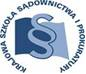 ISTOTNE WARUNKI ZAMÓWIENIA (IWZ)„Świadczenie usług cateringowych na rzecz Krajowej Szkoły Sądownictwa 
i Prokuratury w trakcie szkoleń organizowanych w 2019 r. 
przez Ośrodek Szkolenia Ustawicznego i Współpracy Międzynarodowej w Lubliniew siedzibach sądów i prokuratur w Białymstoku, Bydgoszczy, Gdańsku, Gliwicach, Katowicach, Lublinie, Łodzi, Olsztynie, Poznaniu, Rzeszowie, Szczecinie, Warszawie, Wrocławiu oraz w siedzibie OSU KSSiP w Lublinie”oznaczenie postępowania: BD-V.2611.2.2019 Wartość zamówienia jest mniejsza od kwoty określonej w przepisach wydanych 
na podstawie art. 138g ust. 1 pkt 1 ustawy z dnia 29 stycznia 2004 r. Prawo zamówień publicznych (j.t. Dz. U. z 2018 r. poz. 1986 ze zm.) w odniesieniu do zamówień 
na usługi społeczne i inne szczególne usługi.Kraków, 22 stycznia 2019 r.Rozdział 1: ZamawiającyKrajowa Szkoła Sądownictwa i Prokuraturyul. Przy Rondzie 5, 31-547 Kraków, tel. 12 617 96 55, fax. 12 617 96 53, e-mail: zamowienia@kssip.gov.pl Strona internetowa: www.kssip.gov.plRozdział 2: Tryb udzielenia zamówieniaPostępowanie o udzielenie zamówienia publicznego prowadzone jest na podstawie przepisów art. 138o ustawy z dnia 29 stycznia 2004 r. – Prawo zamówień publicznych (j.t. Dz. U. z 2018 r. poz. 1986 ze zm.), dalej jako: ustawy Pzp, dotyczących zamówień na usługi społeczne i inne szczególne usługi.Usługi bufetowe oraz usługi kawiarniane dla ograniczonej grupy klientów, usługi bufetowe, w zakresie podawania posiłków oraz usługi dostarczania posiłków (nazwane w IWZ - usługi cateringowe) stanowią usługi społeczne, określone w załączniku XIV Dyrektywy Parlamentu Europejskiego i Rady 2014/24/UE z dnia 26 lutego 2014 r. w sprawie zamówień publicznych, uchylającej dyrektywę 2004/18/WE (Dz. Urz. UE L z 2014 r., Nr 94, s. 65) i z tego powodu tryb przewidziany w art. 138o ustawy Pzp ma zastosowanie.Jeżeli Zamawiający odwołuje się do treści poszczególnych jednostek redakcyjnych ustawy, które nie mają zastosowania wprost ze względu na wyłączenie, o którym mowa w art. 138o ustawy Pzp (np. art. 24 i inne), należy to traktować, jako odwołanie techniczne. Zamawiający przewiduje wówczas rozwiązania analogiczne, jak w podanych przepisach ustawy i odwołuje się do nich, aby nie było konieczności przepisywania ich do Ogłoszenia o zamówieniu lub Istotnych Warunków Zamówienia. Nie mają one jednak zastosowania, jako przepisy powszechnie obwiązujące na podstawie wyłączenia wskazanego w art. 138o ustawy Pzp.Rozdział 3: Opis przedmiotu zamówieniaPrzedmiotem zamówienia jest świadczenie usług cateringowych na 313 szkoleniach organizowanych przez Ośrodek Szkolenia Ustawicznego i Współpracy Międzynarodowej Krajowej Szkoły Sądownictwa i Prokuratury, w tym na:270 szkoleniach prowadzonych w siedzibach sądów i prokuratur w 13 miastach: Białymstoku, Bydgoszczy, Gdańsku, Gliwicach, Katowicach, Lublinie, Łodzi, Olsztynie, Poznaniu, Rzeszowie, Szczecinie, Warszawie, Wrocławiu oraz na43 szkoleniach wyjazdowych przeprowadzanych w siedzibie OSUiWM KSSiP w Lublinieoraz na spotkaniach ekspertów (grupy od ok. 5 do 10 osób) organizowanych przez Dział Analiz i BadańSzkolenia ze względów logistycznych zostały podzielone na schematy organizacyjne: schemat A, B, E (szkolenia wyjazdowe) oraz schemat F i G (szkolenia jednodniowe). Opisy poszczególnych schematów organizacyjnych znajdują się w Opisie Przedmiotu Zamówienia.  Szkolenia zaplanowano w okresie od 13 lutego 2019 r. do grudnia 2019 r. Terminy tzw. szkoleń wyjazdowych zostały zapisane w „Harmonogramie działalności szkoleniowej na 2019”  Tabela nr 1 (załącznik nr 2 do IWZ) zawiera wykaz planowanych terminów oraz ilości uczestników na szkoleniach wyjazdowych organizowanych w Ośrodku Szkolenia Ustawicznego i Współpracy Międzynarodowej KSSiP w 2019 r.  Daty i miejsca szkoleń jednodniowych są ustalane i przekazywane sukcesywnie w miarę potrzeb Zamawiającego. Szkolenia jednodniowe odbywają się zawsze w dni robocze, w większości przypadków w salach konferencyjnych sądów lub prokuratur w 13 ww. miastach a w Lublinie także w siedzibie Ośrodka Szkolenia Ustawicznego i Współpracy Międzynarodowej KSSiP. Przedmiot zamówienia obejmuje również (w zależności od przypisanego schematu) czynności polegające na: - przygotowaniu i przetransportowaniu /w pojazdach przeznaczonych do przewozu żywności - typu chłodnia - posiadających decyzję Państwowego Powiatowego Inspektoratu Sanitarnego stwierdzającego spełnienie warunków do higienicznego przewozu określonych produktów spożywczych w ramach usług cateringowych, przy czym dopuszcza się transport samochodem niebędącym pojazdem typu chłodnia ale pod warunkiem stosowania opakowań transportowych termicznych (gastronomiczne termosy z wkładami chłodzącymi służącymi do przewozu żywności) jeśli zostanie zapewniona odpowiednia jakość żywności, zostaną zachowane wszystkie normy wynikające z przepisów prawa oraz parametrów używanych termosów/- wyeksponowaniu potraw w sali konsumpcyjnej, bądź innym miejscu wskazanym przez organizatora /wymagane są opisy potraw w języku polskim a na wydarzeniach międzynarodowych, także w języku angielskim; przy czym potrawy wegetariańskie muszą zostać wyraźnie oznaczone/;-  zapewnieniu profesjonalnej obsługi (w tym osoby/osób odpowiedzialnych za obsługę kelnerską każdego bufetu /min. stanowisko bufetowe z osobą obsługującą na nie więcej niż 35 uczestników/ przy czym osoby odpowiedzialne za obsługę bufetów będą wyglądały schludnie, będą ubrane jednolicie w stroje typu: białe koszule, czarne długie spodnie/spódnice lub czarny fartuch. Ubrania muszą być czyste, wyprasowane i nieuszkodzone. Wykonawca zapewni bezpośredni nadzór nad realizacją każdego zlecenia /ciągły nadzór/; - przygotowaniu miejsca serwowania czyli zapewnieniu zabudowy pod bufet a na szkoleniach wyjazdowych także czteroosobowych stolików konsumpcyjnych. (Wykonawca zapewni parawany do wyznaczenia miejsca świadczenia cateringu a także na zlecenie - kordony), profesjonalnego sprzętu cateringowego, specjalistycznych urządzeń typu: termosy, podgrzewacze itp., wyposażeniu stołów wykorzystywanych podczas przerw w białe obrusy oraz ozdoby florystyczne, dostarczeniu niezbędnej zastawy w postaci naczyń (białe, porcelanowe filiżanki na kawę oraz herbatę ze spodkami, białe porcelanowe talerze na dania obiadowe, ciastka, kanapki, szklanki na wodę mineralną – na szkoleniach wyjazdowych 20 szklanek ustawionych w miejscu wskazanym przez koordynatora szkolenia), sztućców, białych papierowych serwetek w serwetnikach. Ilości sprzętu, naczyń oraz papierowych serwetek mają gwarantować wszystkim uczestnikom sprawne korzystanie z bufetów w trakcie przerw - ilości dostosowane do liczebności grup /przy czym zastawa, sztućce, serwetki itp. muszą być na bieżąco uzupełniane/;- dostarczeniu zgodnie z opisem w schematach A, B, E jednorazowych opakowań zamykanych i papierowych torebek do pakowania na życzenie uczestników szkoleń nieskonsumowanych porcji na wynos;- utrzymywaniu miejsc poczęstunku, bufetów na bieżąco w czystości oraz sprzątaniu po realizacji usługi i wywozie na własny koszt odpadów konsumpcyjnych i poprodukcyjnych;- zapewnieniu innych narzędzi niezbędnych do wykonywania zamówienia np. narzędzi przy montażu i demontażu zabudowy a także przedłużaczy, kabli itp. do podłączenia urządzeń grzewczych;Każdorazowo Zamawiający będzie informował mailem Wykonawcę o terminie, godzinach i miejscu świadczenia usługi w danym mieście oraz liczbie uczestników szkolenia co najmniej na 2 dni robocze przed realizacją zamawianej usługi cateringowej oraz w przypadku szkoleń tzw. wyjazdowych będzie ustalał każdorazowo menu z koordynatorem szkolenia. Wykonawca ma obowiązek skontaktowania się z osobą odpowiedzialną we wskazanym przez Zamawiającego miejscu świadczenia usług cateringowych najpóźniej na 2 dni robocze przed planowanym szkoleniem w celu dokonania oceny warunków lokalowych, w tym sprawdzenia możliwości instalacji urządzeń do sieci,  uzgodnienia warunków i godzin udostępnienia sali konferencyjnej bądź innego miejsca świadczenia usługi w dniu szkolenia, uzgodnienia warunków wjazdu na teren jednostki /w tym uzyskania przepustek, pozwoleń/ w dniu świadczenia usługi na szkoleniu.Podane ilości uczestników są tylko przybliżone i będą potwierdzane każdorazowo po zakończonym naborze na każde szkolenie. Wartość usługi będzie w przypadku szkoleń jednodniowych (schemat F i G) - iloczynem potwierdzonej mailem liczby uczestników na danym szkoleniu i ceny jednostkowej za usługę (za osobodzień wg wycenianego schematu) podanej przez Wykonawcę w ofercie, w przypadku szkoleń tzw. wyjazdowych (schematy: A, B, E) - iloczynem potwierdzonej mailem liczby uczestników, ilości dni szkoleniowych i ceny jednostkowej za usługę (za osobodzień wg wycenianego schematu) podanej przez Wykonawcę w złożonej ofercie. Wykonawca zapewni sprawne ekspresy automatyczne w ilościach dostosowanych do liczebności grup szkoleniowych przy założeniu, że na około 35 uczestników przypada jeden sprawny ekspres automatyczny.Przed podpisaniem umowy Wykonawca zobowiązany jest przedstawić: opłaconą i aktualną polisę na sumę ubezpieczenia co najmniej 40 000 zł (wraz z dowodem zapłacenia wymaganej składki bądź raty składki ubezpieczeniowej), a w przypadku jej braku inny dokument potwierdzający, że Wykonawca jest ubezpieczony od odpowiedzialności cywilnej w zakresie prowadzonej działalności związanej z przedmiotem zamówienia (tj. z tytułu usług cateringowych) na cały okres realizacji zamówienia. W przypadku krótszego okresu ubezpieczenia, po jego zakończeniu, Wykonawca zobowiązany będzie do przedłużenia ubezpieczenia na cały okres trwania realizacji zamówienia z zachowaniem ciągłości ubezpieczenia.Zamawiający zastrzega sobie możliwość rezygnacji z części usług w przypadku braku możliwości przeprowadzenia szkolenia. Wykonawcy mogą składać oferty na JEDNĄ, KILKA lub WSZYSTKIE z 13 części:Wymagania ogólne:sposób wykonania usługi, jak również związane z nią technologie i rozwiązania organizacyjne muszą spełniać wszystkie wymogi wynikające z przepisów prawa powszechnie obowiązującego;Wykonawca zobowiązany będzie do niezwłocznego wdrożenia wszelkich, wynikających ze zmian przepisów prawa lub decyzji organów administracji publicznej, zasad dotyczących świadczonej usługi;Kod i nazwa zamówienia według Wspólnego Słownika Zamówień (CPV):55320000-9     Usługi podawania posiłków55510000-8     Usługi bufetowe  Jeżeli czynności wykonywane w ramach realizacji zamówienia polegają na wykonywaniu pracy w sposób określony w art. 22 § 1 ustawy z dnia 26 czerwca 1974 r. – Kodeks pracy (Dz. U. z 2018 r. poz. 917, ze zm.), Zamawiający wymaga aby czynności te wykonywane były przez osoby zatrudnione przez Wykonawcę na podstawie umowy o pracę.  UWAGA! dotyczy tylko cateringu części 13.  Za czynności, o których mowa w art. 22 § 1 ustawy Kodeks pracy Zamawiający uważa w szczególności czynności związane z bezpośrednią usługą gotowania/ przygotowywania posiłków. W konsekwencji Zamawiający wymaga aby przez cały okres realizacji zamówienia ww. osoby były zatrudnione na podstawie umowy o pracę. UWAGA! dotyczy tylko cateringu części 13.  Zamawiający wymaga udokumentowania zatrudnienia osób, o których mowa w ust. 
8 i 9. Wykonawca w tym celu zobowiązany będzie złożyć przed podpisaniem umowy wykaz osób wg wzoru stanowiącego załącznik nr 7 do IWZ – dotyczy cateringu części 13.  UWAGA! W przypadku zmiany składu osobowego osób realizujących czynności objęte zamówieniem zarówno na podstawie umowy o pracę jak i zatrudnione na podstawie innych umów wykonawca zobowiązany jest niezwłocznie, każdorazowo dokonać aktualizacji w/w wykazu osób, nie później jednak niż przed przystąpieniem danej osoby (osób) do pracy. Aktualizacja ww. osób wymaga zgody zamawiającego i traktuje się ją jako zmianę umowy.Zamawiający ma prawo kontroli spełnienia przez Wykonawcę wymagań o których mowa w Rozdziale 3 ust. 8 i 9 IWZ oraz stosowania sankcji z tytułu niespełnienia tych wymagań określonych we wzorze umowy stanowiącym załącznik nr 3 do IWZ.Zamawiający wymaga, aby osoby wyznaczone przez Wykonawcę, które będą uczestniczyć w wykonywaniu zamówienia, jako osoby podające posiłki, posiadały znajomość języka polskiego w stopniu komunikatywnym. W przypadku gdy ww. osoby nie będą posiadały znajomości języka polskiego w stopniu komunikatywnym na okres i dla potrzeb realizacji przedmiotu zamówienia Wykonawca zobowiązany jest zapewnić tłumacza na własny koszt i własnym staraniem.Gdziekolwiek w niniejszych Istotnych Warunkach Zamówienia, w tym w szczególności w dokumentach stanowiących opis przedmiotu zamówienia (załącznik nr 2 do IWZ), opis przedmiotu zamówienia jest dokonany za pomocą wskazania znaków towarowych, patentów lub pochodzenia produktów, materiałów i urządzeń, Zamawiający dopuszcza także rozwiązania równoważne pod względem technicznym, estetycznym i funkcjonalnym, zapewniające co najmniej takie same właściwości użytkowe, trwałość, jakość, okres gwarancji producenta.Rozdział 4: Informacja o ofertach częściowych, wariantowych, podwykonawcach oraz zamówieniach podobnych.Zamawiający nie dopuszcza składania ofert wariantowych.Zamawiający dopuszcza składanie ofert częściowych. Wykonawcy mogą składać oferty na JEDNĄ, KILKA lub WSZYSTKIE z 13 części w ramach podziału zastosowanego przez Zamawiającego.Zamawiający nie przewiduje zawarcia umowy ramowej.Wykonawca może powierzyć wykonanie części zamówienia podwykonawcom.Zamawiający zastrzega obowiązek osobistego wykonania przez Wykonawcę kluczowej części zamówienia. (dotyczy wyłącznie części 13).Przez pojęcie „kluczowa część zamówienia” należy rozumieć osobiste świadczenie usługi w zakresie gotowania/przygotowania posiłków (dotyczy wyłącznie części 13). W związku z powyższym Zamawiający nie dopuszcza udziału podwykonawców w tej części zamówienia.Zamawiający żąda wskazania przez Wykonawcę części zamówienia, których wykonanie zamierza powierzyć podwykonawcom i podania przez wykonawcę firm podwykonawców.Jeżeli zmiana albo rezygnacja z podwykonawcy dotyczy podmiotu, na którego zasoby wykonawca powoływał się, na zasadach określonych w art. 22a, w celu wykazania spełniania warunków udziału w postępowaniu, wykonawca jest obowiązany wykazać zamawiającemu, że proponowany inny podwykonawca lub wykonawca samodzielnie spełnia je w stopniu nie mniejszym niż podwykonawca, na którego zasoby wykonawca powoływał się w trakcie postępowania o udzielenie zamówienia.Zamawiający przewiduje możliwość udzielenia zamówień, polegających na powtórzeniu 
podobnych usług, zgodnych z przedmiotem zamówienia podstawowego – zakres zamówień podobnych znajduje się w załączniku nr 9 do IWZ.Zamówienie to zostało przewidziane w ogłoszeniu o zamówieniu dla zamówienia podstawowego, jest zgodne z przedmiotem zamówienia podstawowego oraz jego całkowita wartość została uwzględniona przy obliczaniu jego wartości. Zamówienie zostanie udzielone, gdy zaistnieje potrzeba wykonania podobnych usług, na warunkach określonych w opisie przedmiotu zamówienia oraz w istotnych postanowieniach umowy zamówienia podstawowego.Udzielenie tego zamówienia będzie odbywać się na zasadach wskazanych w art. 67 i następne ustawy Pzp, w szczególności na zasadach opisanych w art. 67 ust. 1 pkt 6) ustawy Pzp, a to poprzez przeprowadzenie w ciągu jednego roku od dnia udzielenia zamówienia podstawowego, negocjacji z wybranym Wykonawcą usług, który realizował usługi z zakresu zamówienia podstawowego w terminie i z najwyższą starannością i zapewni on w nowym zamówieniu nie gorszy standard wykonywania tego zamówienia niż podstawowego, a także, jeżeli Wykonawca zaakceptuje istotne warunki nowej umowy, jak również strony w wyniku negocjacji uzgodnią wynagrodzenie oraz termin wykonania tego zamówienia. W razie udzielenia dotychczasowemu Wykonawcy zamówienia polegającego na powtórzeniu podobnych usług, zawarta zostanie z nim odrębna umowa dotycząca tego zamówienia. Zamówienie zostanie udzielone pod warunkiem, że Zamawiający będzie posiadał niezbędne środki finansowe oraz w szczególności, gdy konieczność udzielenia zamówienia będzie wynikała ze zmiany uwarunkowań mających wpływ na realizację przedmiotu zamówienia zgodnie z zakresem wskazanym w załączniku nr 9 do IWZ. Udzielone zamówienie będzie realizowane na zasadach ogólnych umowy podstawowej. Wykonawca będzie musiał spełnić warunki wskazane w zaproszeniu do udziału 
w negocjacjach.Rozdział 5: Termin wykonania zamówieniaUsługa będzie świadczona od dnia podpisania umowy, jednak nie wcześniej niż od dnia 13.02.2019 do dnia 31.12.2019, nie dłużej jednak niż do wyczerpania kwoty wskazanej w § 3 ust. 2 wzoru umowy, stanowiącego załącznik nr 3 do Umowy. Wyczerpanie kwoty wskazanej § 3 ust. 2 wzoru umowy powoduje zakończenie obowiązywania umowy pomiędzy stronami. Rozdział 6: Warunki udziału w postępowaniuO udzielenie zamówienia mogą się ubiegać wykonawcy, którzy:nie podlegają wykluczeniu na podstawie przepisów art. 24 ust. 1 pkt 12 – 23 oraz 
art. 24 ust. 5 pkt. 1, 7 ustawy Pzp oraz rozdziału 6 ust. 8 niniejszych IWZ,spełniają następujące warunki dotyczące: kompetencji lub uprawnień do prowadzenia określonej działalności zawodowej:Zamawiający uzna powyższy warunek za spełniony jeżeli Wykonawca wykaże, że posiada aktualną decyzję terenowo podległego Państwowego Inspektora Sanitarnego dot. zakładu przygotowującego posiłki, o której mowa w ustawie z dnia 25 sierpnia 2006 r. o bezpieczeństwie żywności i żywienia ( t.j. Dz. U. z 2018 r. poz. 1541 ze zm.), że: obiekt spełnia wymagania konieczne do zapewnienia higieny w procesie produkcji i obrocie środkami spożywczymi  Wykonawca może produkować i obracać żywnością, czyli wykonywać i dostarczać posiłki na zewnątrz. Decyzja musi dotyczyć realizacji usługi w systemie cateringowym. Ocena spełnienia tego warunku będzie dokonana na zasadzie spełnia/nie spełnia 
na podstawie oświadczenia Wykonawcy złożonego wg wzoru stanowiącego załącznik nr 4 do IWZ oraz decyzji terenowo podległego Państwowego Inspektora Sanitarnego dot. zakładu przygotowującego posiłki.sytuacji ekonomicznej lub finansowej:Zamawiający nie stawia warunku w tym zakresie;zdolności technicznej lub zawodowej:Zamawiający uzna ww. warunek za spełniony jeżeli Wykonawca wykaże, że 
w okresie ostatnich trzech lat przed upływem terminu składania ofert (a jeżeli okres prowadzenia działalności jest krótszy – w tym okresie), wykonał  lub wykonuje należycie co najmniej:<Dotyczy wyłącznie część 1-12>6 (sześć), usług dla minimum 30 osób każda, obejmujące swoim zakresem świadczenie usług cateringowych podczas wydarzeń o charakterze szkoleniowym (obejmujące przerwy kawowe) – wg wzoru stanowiącego załącznik nr 6 do IWZ <Dotyczy wyłącznie część 13> usługę cateringową dla minimum średnio 20 osób dziennie, realizowaną nieprzerwanie przez okres nie krótszy niż 2 miesiące (obiady i bufety kawowe)– wg wzoru stanowiącego załącznik nr 6 do IWZ (usługa może być świadczona na podstawie kilku umów, pod warunkiem, że ciągłość usługi jest zachowana)Zamawiający uzna ww. warunek za spełniony, jeżeli Wykonawca wykaże, że dysponuje do obsługi spotkań co najmniej 1 samochodem osobowo – dostawczym lub innym, pozwalającym na dowóz zamawianych posiłków do miejsca wskazanego przez Zamawiającego. Wykonawca złoży w tym zakresie decyzję dotyczącą samochodu, którym będzie dostarczana żywność, terenowo podległego Państwowego Inspektora Sanitarnego, stwierdzającą spełnienie warunków do higienicznego przewozu określonych produktów spożywczych. Zamawiający dopuszcza transport żywości samochodem niebędącym pojazdem typu chłodnia  (również posiadający decyzję Państwowego Powiatowego Inspektoratu Sanitarnego stwierdzającą spełnienie warunków do higienicznego przewozu określonych produktów spożywczych w ramach usług cateringowych) do przewożenia żywności w opakowaniach transportowych termicznych (gastronomiczne termosy z wkładami chłodzącymi służącymi do przewozu żywności), jeżeli zostanie zapewniona odpowiednia jakość żywności – zgodnie z zapisami IWZ oraz zostaną zachowane przez Wykonawcę wszelkie normy wynikające z przepisów prawa oraz parametrów termosu (zwłaszcza dotyczące utrzymywania odpowiedniej temperatury przewożonych posiłków).  Ocena spełnienia tego warunku będzie dokonana na zasadzie spełnia/nie spełnia 
na podstawie oświadczenia Wykonawcy złożonego wg wzoru stanowiącego załącznik nr 4 do IWZ, wykazu usług oraz decyzji dotyczącej samochodu, którym będzie dostarczana żywność, terenowo podległego Państwowego Inspektora Sanitarnego.Wykonawca, w celu potwierdzenia spełniania warunków udziału w postępowaniu, o których mowa w rozdziale 6 ust. 2 IWZ, w „stosownych sytuacjach” oraz w odniesieniu do konkretnego zamówienia lub jego części,  może polegać na zdolnościach technicznych lub zawodowych lub sytuacji finansowej lub ekonomicznej innych podmiotów, niezależnie od charakteru prawnego łączących go z nim stosunków prawnych.Zamawiający jednocześnie informuje, iż „stosowna sytuacja”, o której mowa w rozdziale 6  ust. 3 IWZ wystąpi wyłącznie w przypadku kiedy:Wykonawca, który polega na zdolnościach lub sytuacji innych podmiotów, udowodni Zamawiającemu, że realizując zamówienie, będzie dysponował niezbędnymi zasobami tych podmiotów, w szczególności przedstawiając zobowiązanie tych podmiotów do oddania mu do dyspozycji niezbędnych zasobów na potrzeby realizacji zamówienia;Zamawiający oceni, czy udostępniane Wykonawcy przez inne podmioty zdolności techniczne lub zawodowe lub ich sytuacja finansowa lub ekonomiczna pozwalają na wykazanie przez Wykonawcę spełniania warunków udziału w postępowaniu oraz zbada, czy nie zachodzą wobec tego podmiotu podstawy wykluczenia, o których mowa w art. 24 ust. 1 pkt 13–22 oraz art. 24 ust. 5 pkt 1 i 7 ustawy;w odniesieniu do warunków dotyczących wykształcenia, kwalifikacji zawodowych lub doświadczenia, Wykonawcy mogą polegać na zdolnościach innych podmiotów, jeśli podmioty te zrealizują usługi, do realizacji których te zdolności są wymagane;z treści zobowiązania lub innych dokumentów, potwierdzających udostępnienie zasobów przez inne podmioty, musi bezspornie i jednoznacznie wynikać, w szczególności:zakres dostępnych Wykonawcy zasobów innego podmiotu;sposób wykorzystania zasobów innego podmiotu przez Wykonawcę przy wykonywaniu zamówienia;zakres i okres udziału innego podmiotu przy wykonywaniu zamówienia publicznego; czy podmiot, na zdolnościach którego Wykonawca polega w odniesieniu do warunków udziału w postępowaniu dotyczących wykształcenia, kwalifikacji zawodowych lub doświadczenia, zrealizuje usługi, których wskazane zdolności dotyczą.Zamawiający może, na każdym etapie postępowania, uznać, że Wykonawca nie posiada wymaganych zdolności, jeżeli zaangażowanie zasobów technicznych lub zawodowych Wykonawcy w inne jego przedsięwzięcia gospodarcze może mieć negatywny wpływ na realizację zamówienia.Wykonawcy mogą wspólnie ubiegać się o udzielenie zamówienia. W takim przypadku Wykonawcy ustanawiają pełnomocnika do reprezentowania ich w postępowaniu o udzielenie zamówienia albo reprezentowania w postępowaniu i zawarcia umowy w sprawie zamówienia publicznego. Pełnomocnictwo w formie pisemnej (oryginał lub kopia potwierdzona za zgodność z oryginałem przez notariusza) należy dołączyć do oferty.W przypadku Wykonawców wspólnie ubiegających się o udzielenie zamówienia, warunki określone w rozdziale 6 IWZ ust. 2 musi spełniać, co najmniej jeden Wykonawca samodzielnie lub wszyscy Wykonawcy łącznie. Zamawiający wykluczy z postępowania Wykonawców:którzy nie wykazali spełniania warunków udziału w postępowaniu, o których mowa w rozdziale 6 ust. 2 niniejszych IWZ; którzy nie wykażą, że nie zachodzą wobec nich przesłanki określone w art. 24 ust. 1 pkt 12-23 ustawy Pzp oraz rozdziału 6 ust. 8 niniejszych IWZ;wobec których zachodzą przesłanki określone w art. 24 ust. 5 pkt 1 i 7 ustawy Pzp.Wykonawca, który podlega wykluczeniu na podstawie art. 24 ust. 1 pkt 13 i 14 oraz 16–20 lub art. 24 ust. 5 ustawy Pzp, może przedstawić dowody na to, że podjęte przez niego środki są wystarczające do wykazania jego rzetelności, w szczególności udowodnić naprawienie szkody wyrządzonej przestępstwem lub przestępstwem skarbowym, zadośćuczynienie pieniężne za doznaną krzywdę lub naprawienie szkody, wyczerpujące wyjaśnienie stanu faktycznego oraz współpracę z organami ścigania oraz podjęcie konkretnych środków technicznych, organizacyjnych i kadrowych, które są odpowiednie dla zapobiegania dalszym przestępstwom lub przestępstwom skarbowym lub nieprawidłowemu postępowaniu wykonawcy. Przepisu zdania pierwszego nie stosuje się, jeżeli wobec wykonawcy, będącego podmiotem zbiorowym, orzeczono prawomocnym wyrokiem sądu zakaz ubiegania się o udzielenie zamówienia oraz nie upłynął określony w tym wyroku okres obowiązywania tego zakazu.Wykonawca nie podlega wykluczeniu, jeżeli zamawiający, uwzględniając wagę i szczególne okoliczności czynu wykonawcy, uzna za wystarczające dowody przedstawione na podstawie ust. 9.Rozdział 7: Wykaz oświadczeń i dokumentów, jakie mają dostarczyć wykonawcyW celu potwierdzenia spełniania warunków udziału w postępowaniu, określonych 
w Rozdziale 6 oraz wykazania braku podstaw do wykluczenia, Wykonawcy muszą złożyć wraz z ofertą następujące oświadczenia i dokumenty w formie pisemnej:aktualne na dzień składania ofert oświadczenia w zakresie wskazanym 
w Załączniku Nr 4 i 5 do IWZ. Informacje zawarte w oświadczeniach będą stanowić wstępne potwierdzenie, że wykonawca nie podlega wykluczeniu z postępowania oraz spełnia warunki udziału w postępowaniu. Propozycja treści oświadczeń wskazana została w Załączniku Nr 4 i 5 do IWZ;w przypadku wspólnego ubiegania się o zamówienie przez Wykonawców oświadczenia, o którym mowa w rozdziale 7 ust. 1 pkt 1 składa każdy z wykonawców wspólnie ubiegających się o zamówienie. Oświadczenia te mają potwierdzać spełnianie warunków udziału w postępowaniu oraz brak podstaw wykluczenia w zakresie, w którym każdy z wykonawców wykazuje spełnianie warunków udziału w postępowaniu oraz brak podstaw wykluczenia;Wykonawca, który powołuje się na zasoby innych podmiotów, w celu wykazania braku istnienia wobec nich podstaw wykluczenia oraz spełniania, w zakresie w jakim powołuje się na ich zasoby, warunków udziału w postępowaniu zamieszcza informacje o tych podmiotach w oświadczeniach, o których mowa w rozdziale  7 ust. 1 pkt 1;zobowiązanie podmiotu trzeciego, o którym mowa w rozdziale 6 ust. 3 – jeżeli wykonawca polega na zasobach lub sytuacji podmiotu trzeciego;odpis z właściwego rejestru lub z centralnej ewidencji i informacji 
o działalności gospodarczej, jeżeli odrębne przepisy wymagają wpisu do rejestru lub ewidencji, w celu potwierdzenia braku podstaw wykluczenia na podstawie art. 24 ust. 5 pkt 1 ustawy Pzp; wykaz usług wykonanych, a w przypadku świadczeń okresowych lub ciągłych również wykonywanych, w okresie 3 lat przed upływem terminu składania ofert, a jeżeli okres prowadzenia działalności jest krótszy - w tym okresie, wraz z podaniem ich wartości, przedmiotu, dat wykonania i podmiotów, na rzecz których dostawy lub usługi zostały wykonane, oraz załączeniem dowodów, określających czy te usługi zostały wykonane lub są wykonywane należycie, sporządzonego zgodnie z Załącznikiem nr 6 do IWZ.Dowodami potwierdzającymi czy usługi zostały wykonane należycie są:referencje bądź inne dokumenty wystawione przez podmiot, na rzecz którego usługi były wykonywane, a w przypadku świadczeń okresowych lub ciągłych są wykonywane. W przypadku świadczeń okresowych lub ciągłych nadal wykonywanych referencje bądź inne dokumenty potwierdzające ich należyte wykonywanie powinny być wydane nie wcześniej niż 3 miesiące przed upływem terminu składania ofert;oświadczenie wykonawcy, jeżeli z uzasadnionych przyczyn o obiektywnym charakterze wykonawca nie jest w stanie uzyskać dokumentów, o których mowa powyżej. Jeśli wykonawca składa oświadczenie, zobowiązany jest podać przyczyny braku możliwości uzyskania poświadczenia;dokumenty dotyczące podmiotu trzeciego, w celu wykazania braku istnienia wobec nich podstaw wykluczenia oraz spełnienia, w zakresie,  w jakim Wykonawca powołuje się na jego zasoby, warunków udziału w postępowaniu – jeżeli wykonawca polega na zasobach podmiotu trzeciego;decyzję dotyczącej samochodu, którym będzie dostarczana żywność, terenowo podległego Państwowego Inspektora Sanitarnego stwierdzającą spełnienie warunków do higienicznego przewozu określonych produktów spożywczych. decyzję terenowo podległego Państwowego Inspektora Sanitarnego dot. zakładu przygotowującego posiłki, o której mowa w ustawie z dnia 25 sierpnia 2006 r. 
o bezpieczeństwie żywności i żywienia (t.j. Dz. U. z 2018 r. poz. 1541 ze zm.), że: 
- obiekt spełnia wymagania konieczne do zapewnienia higieny w procesie produkcji i obrocie środkami spożywczymi oraz do zapewnienia właściwej jakości zdrowotnej tych artykułów w zakresie produkcji żywności, dozwolonych substancji dodatkowych lub innych składników żywności oraz materiałów i wyrobów przeznaczonych do kontaktu z żywnością lub obrotem nimi, - Wykonawca może produkować i obracać żywnością czyli wykonywać i dostarczać posiłki na zewnątrz. Decyzja musi dotyczyć realizacji usługi w systemie cateringowym. Wykonawca, w terminie 3 dni od dnia zamieszczenia na stronie internetowej Zamawiającego informacji, o której mowa w rozdziale 11 ust. 4 IWZ, jest zobowiązany do przekazania Zamawiającemu oświadczenia o przynależności lub braku przynależności do tej samej grupy kapitałowej, o której mowa w art. 24 ust. 1 pkt 23 ustawy Pzp. Wraz ze złożeniem oświadczenia, Wykonawca może przedstawić dowody, że powiązania z innym Wykonawcą nie prowadzą do zakłócenia konkurencji w postępowaniu o udzielenie zamówienia. Propozycja treści oświadczenia wskazana została w załączniku nr 8 do IWZ. Jeżeli Wykonawca nie złoży oświadczeń, o których mowa w rozdziale 7 ust. 1 IWZ, oświadczeń lub dokumentów potwierdzających okoliczności, o których mowa w art. 25 ust. 1 ustawy Pzp lub innych dokumentów, niezbędnych do przeprowadzenia postępowania, oświadczenia lub dokumenty są niekompletne, zawierają błędy lub budzą wskazane przez Zamawiającego wątpliwości, Zamawiający wezwie do ich złożenia, uzupełnienia lub poprawienia lub do udzielenia wyjaśnień w terminie przez siebie wskazanym, chyba że mimo ich złożenia, uzupełnienia lub poprawienia lub udzielenia wyjaśnień, oferta Wykonawcy podlegałaby odrzuceniu albo konieczne byłoby unieważnienie postępowania. Jeżeli Wykonawca nie złoży wymaganych pełnomocnictw albo złożył wadliwe pełnomocnictwa, Zamawiający wezwie do ich złożenia w terminie przez siebie wskazanym, chyba że mimo ich złożenia, oferta Wykonawcy podlega odrzuceniu albo konieczne byłoby unieważnienie postępowania.W przypadku Wykonawców wspólnie ubiegających się o udzielenie zamówienia oraz w przypadku innych podmiotów, na zasobach których Wykonawca polega na zasadach określonych w art. 22a ustawy Pzp, poświadczenia za zgodność z oryginałem dokonuje odpowiednio Wykonawca, podmiot, na którego zdolnościach lub sytuacji polega Wykonawca, wspólnie ubiegający się o udzielenie zamówienia publicznego albo podwykonawca, w zakresie dokumentów, które każdego z nich dotyczą.Oświadczenia dotyczące Wykonawcy/Wykonawców występujących wspólnie 
i innych podmiotów, na których zdolnościach lub sytuacji polega Wykonawca na zasadach określonych w art. 22a ustawy Pzp składane są w oryginale. Dokumenty inne niż oświadczenia składane są w oryginale lub kopii poświadczonej za zgodność 
z oryginałem. Zobowiązanie, o którym mowa w Rozdziale 6 ust. 4 pkt 1 i pkt 4 należy złożyć w formie oryginału.Dokumenty, sporządzone w języku obcym, muszą być złożone wraz z tłumaczeniami na język polski.W przypadku wskazania przez Wykonawcę dostępności oświadczeń lub dokumentów, o których mowa w rozdziale 7 IWZ w formie elektronicznej, pod określonymi adresami internetowymi ogólnodostępnych i bezpłatnych baz danych, Zamawiający pobiera samodzielnie, z tych baz danych, wskazane przez Wykonawcę oświadczenia lub dokumenty. Jeżeli oświadczenia i dokumenty, o których mowa w zdaniu pierwszym są sporządzone w języku obcym, Wykonawca zobowiązany jest do przedstawienia ich tłumaczenia na język polski.Ilekroć w IWZ, a także w załącznikach do IWZ występuje wymóg podpisywania dokumentów lub oświadczeń lub też potwierdzania dokumentów za zgodność 
z oryginałem, należy przez to rozumieć, że oświadczenia i dokumenty te powinny być opatrzone podpisem (podpisami) osoby (osób) uprawnionej (uprawnionych) do reprezentowania Wykonawcy/podmiotu na zasobach lub sytuacji, którego Wykonawca polega, zgodnie z zasadami reprezentacji wskazanymi we właściwym rejestrze lub osobę (osoby) upoważnioną do reprezentowania Wykonawcy/podmiotu na zasadach lub sytuacji, którego Wykonawca polega na podstawie pełnomocnictwa.Podpisy Wykonawcy na oświadczeniach i dokumentach muszą być złożone w sposób pozwalający zidentyfikować osobę podpisującą. Zaleca się opatrzenie podpisu pieczątką z imieniem i nazwiskiem osoby podpisującej.W przypadku potwierdzania dokumentów za zgodność z oryginałem, na dokumentach tych muszą się znaleźć podpisy Wykonawcy według zasad, o których mowa w ust. 6, 9 i 10 niniejszego rozdziału oraz klauzula „za zgodność z oryginałem”. W przypadku dokumentów wielostronicowych, należy poświadczyć za zgodność z oryginałem każdą stronę dokumentu, ewentualnie poświadczenie może znaleźć się na jednej ze stron wraz z informacją o liczbie poświadczanych stron.Pełnomocnictwo, o którym mowa w ust. 9 powyżej, w formie oryginału lub kopii potwierdzonej za zgodność z oryginałem przez notariusza, należy dołączyć do oferty.Formę dokumentów określa rozporządzenie Ministra Rozwoju z dnia 26 lipca 2016 r. w sprawie rodzajów dokumentów, jakich może żądać Zamawiający od Wykonawcy w postępowaniu o udzielenie zamówienia publicznego (Dz. U. z 2016 r. poz. 1126 ze zm.).Rozdział 8: Sposób porozumiewania się Zamawiającego z WykonawcamiZ zastrzeżeniem ust. 2 rozdziału 8, w niniejszym postępowaniu wszelkie oświadczenia, wnioski, zawiadomienia oraz informacje, przekazywane będą pisemnie, faksem bądź drogą elektroniczną, przy czym każda ze stron, na żądanie drugiej strony, niezwłocznie potwierdza fakt ich otrzymania.Oferta wraz z załącznikami, w tym oświadczenia i dokumenty potwierdzające spełnianie warunków udziału w postępowaniu, a także zmiana lub wycofanie oferty, mogą zostać złożone wyłącznie w formie pisemnej. Jeżeli Zamawiający lub Wykonawca przekazują korespondencję za pomocą faksu lub drogą elektroniczną, każda ze stron, na żądanie drugiej strony, potwierdza fakt jej otrzymania.Wyjaśnienia dotyczące IWZ udzielane będą z zachowaniem zasad określonych w art. 38 ustawy Pzp.Osoby uprawnione do porozumiewania się z Wykonawcami: Edyta Konior, Sebastian Sito.Sposób kontaktu z Zamawiającym: Pisemnie na adres wskazany w rozdziale 1 IWZ, faksem 12 617 96 53, e-mail zamowienia@kssip.gov.pl.Postępowanie jest prowadzone w języku polskim.Rozdział 9: Termin związania ofertąWykonawca pozostaje związany ofertą przez okres 30 dni.Bieg terminu związania ofertą rozpoczyna się wraz z upływem terminu składania ofert.Wykonawca samodzielnie lub na wniosek Zamawiającego może przedłużyć termin związania ofertą, z tym że Zamawiający może, co najmniej na 3 dni przed upływem terminu związania ofertą, zwrócić się do Wykonawców o wyrażenie zgody na przedłużenie tego terminu o oznaczony okres, nie dłuższy jednak niż 60 dni. Rozdział 10: Opis sposobu przygotowania ofertyWykonawca może złożyć tylko jedną ofertę na przedmiot zamówienia (na jedną lub więcej części). Złożenie więcej, niż jednej oferty, spowoduje odrzucenie wszystkich ofert złożonych przez Wykonawcę. Ofertę składa się pod rygorem nieważności w formie pisemnej.Oferta, wraz ze stanowiącymi jej integralną część załącznikami, musi być sporządzona przez Wykonawcę ściśle według postanowień niniejszych IWZ.Oferta winna zawierać wszystkie dokumenty, wymienione w IWZ w następującym układzie:wypełniony i podpisany przez osobę uprawnioną „Formularz oferty” – wg załącznika nr 1;oświadczenia i dokumenty, o których mowa w rozdziale 7 IWZ;w przypadku, gdy Wykonawcę reprezentuje pełnomocnik - do oferty musi być załączone pełnomocnictwo w oryginale lub kopii potwierdzonej notarialnie, określające jego zakres i podpisane przez osoby uprawnione do reprezentacji Wykonawcy;w przypadku Wykonawców wspólnie ubiegających się o udzielenie zamówienia, do oferty winno zostać załączone bądź to pełnomocnictwo (oryginał lub kopia poświadczona notarialnie), bądź umowa o współpracy, z której takie pełnomocnictwo będzie wynikać.Oferta musi być napisana czytelnie w języku polskim.W przypadku załączenia do oferty wymaganych oświadczeń i dokumentów sporządzonych w języku obcym, Wykonawca zobowiązany jest dołączyć do nich poświadczone przez siebie tłumaczenie na język polski.Zaleca się, aby wszystkie zapisane strony oferty, w tym zapisane strony wszystkich załączników, były ponumerowane kolejnymi numerami. Cała oferta powinna być zszyta lub trwale połączona w inny sposób, uniemożliwiający wysunięcie się którejkolwiek kartki.Wszelkie miejsca w ofercie, w których Wykonawca naniósł zmiany, muszą być podpisane przez osobę podpisującą ofertę.Wykonawca może, przed upływem terminu do składania ofert, zmienić lub wycofać złożoną przez siebie ofertę. Powiadomienie o zmianie lub wycofaniu musi być złożone w formie pisemnej, pod rygorem nieważności, przez osobę lub osoby upoważnione do składania oświadczeń w imieniu Wykonawcy i powinno zostać doręczone Zamawiającemu przed upływem terminu składania ofert, według takich samych zasad, jak składana oferta, z dopiskiem: „zmiana” lub „wycofanie”.Dokumenty, stanowiące tajemnicę przedsiębiorstwa w rozumieniu ustawy z dnia 16 kwietnia 1993 r. o zwalczaniu nieuczciwej konkurencji (t.j. Dz. U. z 2018 r. poz. 419 ze zm.), powinny być umieszczone w oddzielnej kopercie z napisem „Tajemnica przedsiębiorstwa”.Nie ujawnia się informacji stanowiących tajemnicę przedsiębiorstwa w rozumieniu przepisów o zwalczaniu nieuczciwej konkurencji, jeżeli Wykonawca, nie później niż 
w terminie składania ofert zastrzegł, że nie mogą być one udostępniane oraz wykazał, iż zastrzeżone informacje stanowią tajemnicę przedsiębiorstwa. Wykonawca musi wykazać, że zastrzeżone informacje stanowią tajemnicę przedsiębiorstwa, 
w szczególności określając, w jaki sposób zostały spełnione przesłanki, o których mowa w art. 11 ust. 2 ustawy z 16 kwietnia 1993 r. o zwalczaniu nieuczciwej konkurencji (t.j. Dz. U. z 2018 r. poz. 419 ze zm.). Wykonawca nie może zastrzec informacji, o których mowa w art. 86 ust. 4 ustawy Pzp, tj. nazwy (firmy) oraz adresów Wykonawców, a także informacji dotyczącej ceny, terminu wykonania zamówienia, okresu gwarancji i warunków płatności zawartych w ofertach. Ofertę (tj. wypełniony Formularz oferty wraz z wymaganymi załącznikami) należy składać w nieprzejrzystym i zamkniętym opakowaniu. Zaleca się, aby opakowanie było odpowiednio zabezpieczone w sposób uniemożliwiający bezśladowe otworzenie (np. podpisane na wszystkich połączeniach). Opakowanie powinno być zaadresowane do Zamawiającego na wskazany w IWZ adres: Krajowa Szkoła Sądownictwa i Prokuraturyul. Przy Rondzie 5, 31-547 Krakówz dopiskiem:OFERTA na: „Świadczenie usług cateringowych na rzecz Krajowej Szkoły Sądownictwa i Prokuratury w trakcie szkoleń organizowanych w 2019 r. przezOśrodek Szkolenia Ustawicznego i Współpracy Międzynarodowej w Lubliniew siedzibach sądów i prokuratur w Białymstoku, Bydgoszczy, Gdańsku, Gliwicach, Katowicach, Lublinie, Łodzi, Olsztynie, Poznaniu, Rzeszowie, Szczecinie, Warszawie, Wrocławiu oraz w siedzibie OSU KSSiP w Lublinie”oznaczenie postępowania: BD-V.2611.2.2019Nie otwierać przed: 30.01.2019, godzina: 10:15Zaleca się, aby opakowanie było opatrzone pełną nazwą i dokładnym adresem (ulica, numer lokalu, miejscowość, numer kodu pocztowego) Wykonawcy składającego daną ofertę.Ilekroć w IWZ, a także w załącznikach do IWZ, występuje wymóg podpisywania dokumentów lub oświadczeń lub też potwierdzania dokumentów za zgodność z oryginałem, należy przez to rozumieć, że oświadczenia i dokumenty te powinny być opatrzone podpisem (podpisami) osoby (osób) uprawnionej (uprawnionych) do reprezentowania Wykonawcy, zgodnie z zasadami reprezentacji, wskazanymi we właściwym rejestrze lub osobę (osoby) upoważnioną do reprezentowania Wykonawcy na podstawie pełnomocnictwa.Pełnomocnictwo, o którym mowa powyżej składa się w formie oryginału lub kopii potwierdzonej za zgodność z oryginałem przez notariusza. Należy je dołączyć 
do oferty. Kopia pełnomocnictwa nie może być uwierzytelniona przez upełnomocnionego.Treść oferty musi być zgodna z treścią IWZ.Wykonawca może zwrócić się do Zamawiającego z wnioskiem o wyjaśnienie treści IWZ. Zamawiający udzieli wyjaśnień niezwłocznie, nie później jednak, niż na 2 dni przed upływem terminu składania ofert, przekazując treść zapytań wraz z wyjaśnieniami Wykonawcom, którym przekazał IWZ, bez ujawniania źródła zapytania oraz zamieści taką informację na własnej stronie internetowej pod warunkiem, że wniosek o wyjaśnienie treści IWZ wpłynął do Zamawiającego nie później, niż do końca dnia, w którym upływa połowa wyznaczonego terminu składania ofert. Zamawiający może przed upływem terminu składania ofert zmienić treść IWZ. Zmianę IWZ Zamawiający przekaże niezwłocznie Wykonawcom, którym przekazano IWZ oraz zamieści tę zmianę na własnej stronie internetowej.Jeżeli w wyniku zmiany treści IWZ, nieprowadzącej do zmiany treści ogłoszenia o zamówieniu, jest niezbędny dodatkowy czas na wprowadzenie zmian w ofertach, Zamawiający przedłuży termin składania ofert i poinformuje o tym Wykonawców, którym przekazano IWZ oraz zamieści taką informację na własnej stronie internetowej.W przypadku rozbieżności pomiędzy treścią IWZ, a treścią udzielonych wyjaśnień i zmian, jako obowiązującą należy przyjąć treść informacji, zawierającej późniejsze oświadczenie Zamawiającego.Rozdział 11: Miejsce i termin składania i otwarcia ofertOferty należy składać pod adres Krajowa Szkoła Sądownictwa i Prokuratury, ul. Przy Rondzie 5, 31-547 Kraków, Kancelaria Ogólna (na parterze budynku) do 30.01.2019 r. do godziny 10:00.Zamawiający otworzy oferty w dniu upływu terminu składania ofert o godz.10:15 w pokoju nr 322.Otwarcie ofert jest jawne. Bezpośrednio przed otwarciem ofert Zamawiający poda kwotę, jaką zamierza przeznaczyć na sfinansowanie zamówienia. Podczas otwarcia ofert podane zostaną informacje, o których mowa w ust. 4.Niezwłocznie po otwarciu ofert zamawiający zamieści na własnej stronie internetowej informacje dotyczące:kwoty, jaką zamierza przeznaczyć na sfinansowanie zamówienia; firm oraz adresów wykonawców, którzy złożyli oferty w terminie wraz z cenami ofert.Oferty złożone po terminie, o którym mowa w ustępie 1, zostaną niezwłocznie zwrócone wykonawcom.Rozdział 12: Opis sposobu obliczenia cenyCena oferty to cena brutto, tj.: cena, zgodnie z art. 3 ust. 1 pkt 1 i ust. 2 ustawy z dnia 9 maja 2014 r. o informowaniu o cenach towarów i usług (Dz. U. z 2017r. poz. 1830 ze zm.), jest wartością wyrażoną w jednostkach pieniężnych, którą kupujący jest obowiązany zapłacić przedsiębiorcy za towar lub usługę. W cenie uwzględnia się podatek od towarów i usług oraz podatek akcyzowy, jeżeli na podstawie odrębnych przepisów sprzedaż towaru (usługi) podlega obciążeniu podatkiem od towarów i usług lub podatkiem akcyzowym. Przez cenę rozumie się również stawkę taryfową. Cena oferty zostanie wyliczona jako suma wartości brutto za poszczególne pozycje, wyliczone w Formularzu ofertowym, sporządzonym zgodnie ze wzorem zawartym w załączniku nr 1 do IWZ.  Cena oferty stanowić będzie maksymalną wartość umowy brutto.Cena oferty powinna obejmować wszelkie koszty i składniki związane z wykonaniem zamówienia, wynikające wprost z opisu przedmiotu zamówienia i wzoru umowy, jak również w nich nieujęte, a bez których nie można zrealizować przedmiotu zamówienia.Cena oferty może być tylko jedna, nie dopuszcza się wariantowości cen. Wszelkie obliczenia należy dokonać z dokładnością do pełnych groszy (z dokładnością do dwóch miejsc po przecinku), przy czym końcówki poniżej 0,5 grosza pomija się, a końcówki 0,5 grosza i wyższe, zaokrągla się do 1 grosza. Zamawiający poprawi oczywiste omyłki rachunkowe, polegające na błędnym przemnożeniu, zsumowaniu poszczególnych pozycji w Formularzu ofertowym z uwzględnieniem konsekwencji rachunkowych dokonanych poprawek.Wszelkie rozliczenia dotyczące realizacji przedmiotu zamówienia, opisanego w niniejszych IWZ, dokonywane będą w złotych polskich.Wykonawcy zobowiązani są do starannego zapoznania się z przedmiotem zamówienia, warunkami wykonania i wszystkimi czynnikami mogącymi mieć wpływ na cenę zamówienia.Rozdział 13: Kryteria oraz sposób badania i oceny ofertW toku dokonywania badania i oceny ofert Zamawiający może żądać udzielenia przez Wykonawcę wyjaśnień treści złożonych przez niego ofert.Zamawiający będzie oceniał oferty, które nie zostały odrzucone, według następujących kryteriów:	2a. CZĘŚCI 1 - 12:Cena oferty – 100%Punkty za kryterium „cena oferty” zostaną obliczone według następującego wzoru:Cena oferty = [cena oferty z najniższą ceną] : [cena oferty ocenianej] x 100 pkt.2b. CZĘŚĆ 13: Cena oferty – 70%Punkty za kryterium „cena oferty” zostaną obliczone według następującego wzoru:Cena oferty = [cena oferty z najniższą ceną] : [cena oferty ocenianej] x 70 pkt.Aspekt społeczny* – 30 %*Aspekt społeczny (integracja zawodowa i społeczna osób, o których mowa w art. 22 ust. 2 pkt 1, 2, 7 ustawy Pzp) – 30 %Punkty za kryterium „aspekt społeczny” zostaną obliczone według następującego wzoru:Aspekt społeczny = [liczba punktów „AS” ocenianej oferty] : [najwyższa liczba punktów „AS” spośród ocenianych ofert] x 30 pktPunkty „AS” zostaną przyznane w następujący sposób:za zatrudnienie bezpośrednio do świadczenia usług gotowania/przygotowania oraz podawania posiłków (na podstawie umowy z tytułu prawa pracy, umowy cywilnoprawnej  zlecenie lub o dzieło lub na postawie innych umów), w czasie trwania umowy osoby:niepełnosprawnej w rozumieniu ustawy z dnia 27 sierpnia 1997 r. o rehabilitacji zawodowej i społecznej oraz zatrudnianiu osób niepełnosprawnych (t.j. Dz. U. z 2018 r. poz. 511 ze zm.), lubbezrobotnej w rozumieniu ustawy z dnia 20 kwietnia 2004 r. o promocji zatrudnienia i instytucjach rynku pracy (t.j. Dz. U. z 2018 r. poz. 1265 z zm.), lubdo 30. roku życia oraz po ukończeniu 50. roku życia, posiadających status osoby poszukującej pracy, bez zatrudnienia. Wykonawca otrzyma:  10 punktów „AS” za 1 osobę, 20 punktów „AS” za 2 osoby, 30 punktów „AS” za 3 i więcej osób.W/w osoby będą zatrudnione u Wykonawcy przez cały okres trwania umowy na podstawie umowy o pracę zgodnie z art. 22§ 1 ustawy z dnia 26 czerwca 1974 r. – Kodeks pracy, jeżeli będą wykonywały czynności związane z bezpośrednią usługą gotowania/przygotowywania posiłków zgodnie z zapisem Rozdziału 3 ust. 8 IWZ.Ocena oferty w niniejszym kryterium dokonana zostanie na podstawie informacji zawartych w formularzu ofertowym (załącznik nr 1 do IWZ). W przypadku nie wypełnienia w formularzu ofertowym odpowiedniej rubryki wskazującej czy zatrudniona osoba/osoby będą osobami z katalogu osób wskazanego powyżej oferta otrzyma 0 punktów w niniejszym kryterium.- Jeżeli w trakcie świadczenia usługi nastąpi okoliczność zwolnienia przez Wykonawcę pracownika wyznaczonego do realizacji zadania spełniającego kryterium „aspekt społeczny” z winy pracownika lub też pracownik zwolni się sam, Wykonawca zobowiązany jest zapewnić ciągłość zatrudnienia innego pracownika zgodnie z opisanym powyżej kryterium.- Zamawiający ma prawo do zastosowania sankcji z tytułu niespełnienia warunków opisanych w kryterium aspekty społeczne „AS” (przy zaoferowaniu przez Wykonawcę tego kryterium). Wysokość kar określone zostały we wzorze umowy stanowiącej załącznik numer 3 do IWZ.- Zamawiający zastrzega sobie prawo do kontroli wypełnienia zobowiązania określonego w pozacenowym kryterium aspekt społeczny „AS” i wymaga, aby Wykonawca w celu kontroli prawidłowości jego wykonania uzyskał zgodę osób, z katalogu osób wskazanego powyżej, zatrudnionych na umowę o pracę na udostepnienie Zamawiającemu kopii umowy o pracę, dokumentów potwierdzających orzeczenie o niepełnosprawności, dokumentów potwierdzających wpisanie na listę osób bezrobotnych, zaświadczenia o posiadaniu statusu osoby bezrobotnej, itp.Do oceny będą brane pod uwagę ceny oferty brutto.Wyniki powyższych działań zostaną zaokrąglone do dwóch miejsc po przecinku.Zamawiający zastrzega sobie, że może najpierw dokonać oceny ofert, a następnie zbadać, czy Wykonawca, którego oferta została oceniona, jako najkorzystniejsza, nie  podlega wykluczeniu oraz spełnia warunki udziału w postępowaniu.Za najkorzystniejszą zostanie uznana oferta, spośród ofert spełniających warunki określone w IWZ, która uzyska najwyższą sumę punktów w kryteriach wskazanych w ust. 2. Jeżeli nie można wybrać oferty najkorzystniejszej z uwagi na to, że dwie lub więcej ofert przedstawia taki sam bilans kryteriów oceny ofert, zamawiający spośród tych ofert wybiera ofertę z najniższą ceną.Zamawiający udzieli zamówienia Wykonawcy, którego oferta:odpowiada wszystkim wymaganiom przedstawionym w IWZ;zostanie uznana za najkorzystniejszą w oparciu o podane kryteria.O wyborze najkorzystniejszej oferty Zamawiający zawiadomi Wykonawców, którzy złożyli oferty w postępowaniu, a także zamieści tę informację na własnej stronie internetowej.Jeżeli zaoferowana cena lub koszt, lub ich istotne części składowe, wydadzą 
się rażąco niskie w stosunku do przedmiotu zamówienia i będą budziły wątpliwości zamawiającego co do możliwości wykonania przedmiotu zamówienia zgodnie 
z wymaganiami określonymi przez zamawiającego lub wynikającymi z odrębnych przepisów, zamawiający zwróci się o udzielenie wyjaśnień dotyczących wyliczenia ceny lub kosztu. Ciężar dowodu leży po stronie wykonawcy. W toku badania i oceny ofert zamawiający może żądać od wykonawców wyjaśnień dotyczących treści złożonych ofert. Zamawiający poprawi w ofercie: oczywiste omyłki pisarskie, oczywiste omyłki rachunkowe, z uwzględnieniem konsekwencji rachunkowych dokonanych poprawek, inne omyłki polegające na niezgodności oferty z IWZ, niepowodujące istotnych zmian w treści oferty,     - niezwłocznie zawiadamiając o tym Wykonawcę, którego oferta została poprawiona. Zamawiający odrzuca ofertę, jeżeli:jest niezgodna z IWZjej treść nie odpowiada treści Istotnych Warunków Zamówienia, z zastrzeżeniem rozdziału 13 ust. 12 pkt 3 IWZ;jej złożenie stanowi czyn nieuczciwej konkurencji w rozumieniu przepisów o zwalczaniu nieuczciwej konkurencji;zawiera rażąco niską cenę w stosunku do przedmiotu zamówienia;zawiera błędy w obliczeniu ceny;Wykonawca, w terminie 3 dni od dnia doręczenia zawiadomienia, nie zgodził się na poprawienie omyłki, o której mowa w rozdziale 13 
ust. 12 pkt 3 IWZ. Zgoda ta może być przekazana Zamawiającemu drogą elektroniczną, faxem lub pisemnie; wykonawca nie wyraził zgody, o której mowa w rozdziale 9 ust. 3, na przedłużenie terminu związania ofertą;jest nieważna na podstawie odrębnych przepisów.Ofertę wykonawcy wykluczonego uznaje się za odrzuconą.Zamawiający unieważni postępowanie o udzielenie zamówienia, jeżeli:nie złożono żadnej oferty niepodlegającej odrzuceniu od Wykonawcy, niepodlegającego wykluczeniu;cena najkorzystniejszej oferty lub oferta z najniższą ceną przewyższa kwotę, którą Zamawiający zamierza przeznaczyć na sfinansowanie zamówienia, chyba, że Zamawiający może zwiększyć tę kwotę do ceny najkorzystniejszej oferty;w przypadkach, o których mowa w rozdziale 13 ust. 17 IWZ, zostały złożone oferty dodatkowe o takiej samej cenie;wystąpiła istotna zmiana okoliczności powodująca, że prowadzenie postępowania lub wykonanie zamówienia nie leży w interesie publicznym, czego  nie można było wcześniej przewidzieć;postępowanie obarczone jest niemożliwą do usunięcia wadą, uniemożliwiającą zawarcie niepodlegającej unieważnieniu umowy 
w sprawie zamówienia publicznego.Jeżeli w toczącym się postępowaniu złożono jedną ofertę, a jej cena przewyższa kwotę, którą Zamawiający zamierza przeznaczyć na sfinansowanie zamówienia, Zamawiający zastrzega sobie możliwość podjęcia negocjacji ceny z Wykonawcą. Ostateczne ustalenia dotyczące ceny winny być odzwierciedlone w dodatkowej ofercie cenowej składanej przez Wykonawcę.Jeżeli nie można wybrać najkorzystniejszej oferty z uwagi na to, że dwie lub więcej ofert przedstawia taki sam bilans ceny i innych kryteriów oceny ofert, Zamawiający spośród tych ofert wybiera ofertę z najniższą ceną, a jeżeli zostały złożone oferty 
o  takiej samej cenie, Zamawiający wzywa Wykonawców, którzy złożyli te oferty, do  złożenia, w terminie określonym przez Zamawiającego, ofert dodatkowych. Wykonawcy, składając oferty dodatkowe, nie mogą zaoferować cen wyższych, niż  zaoferowane w złożonych ofertach.Rozdział 14: Informacja o formalnościach, jakie powinny zostać dopełnione po wyborze oferty, w celu zawarcia umowy w sprawie zamówienia publicznegoZamawiający w zawiadomieniu o wyborze oferty wskaże Wykonawcę, którego oferta została wybrana. <Dotyczy wyłącznie części 13> Po wyborze najkorzystniejszej oferty, w terminie wskazanym przez zamawiającego ale nie późniejszym niż 2 dni robocze przed podpisaniem umowy wykonawca przedstawi wykaz osób, skierowanych przez wykonawcę do realizacji zamówienia publicznego w tym uwzględniający osoby zatrudnione z aspektu społecznego wraz z informacją o podstawie do dysponowania tymi osobami – zgodnie z załącznikiem nr 7 do IWZ, oraz dokumentami potwierdzającymi spełnianie przez osoby skierowane do realizacji zamówienia zatrudnienia z aspektu społecznego. Brak przedstawienie ww. wykazu w wyznaczonym terminie będzie uznawany przez Zamawiającego jako uchylanie się Wykonawcy od podpisania umowy.Przed podpisaniem umowy Wykonawca zobowiązany jest przedstawić opłaconą i aktualną polisę (wraz z dowodem zapłacenia wymaganej składki bądź raty składki ubezpieczeniowej), a w przypadku jej braku inny dokument potwierdzający, że Wykonawca jest ubezpieczony od odpowiedzialności cywilnej w zakresie prowadzonej działalności związanej z przedmiotem zamówienia na cały okres realizacji zamówienia, na kwotę min. 40.000,00 zł (słownie: czterdzieści tysięcy złotych 00/100) na warunkach zgodnych z określonymi w IWZ oraz we wzorze umowy (wzór umowy zawarty jest w załączniku nr 3 do IWZ).Nieprzedstawienie przez Wykonawcę dokumentów, wskazanych w rozdziale 14 niniejszych IWZ, będzie traktowane przez Zamawiającego, jako uchylanie się Wykonawcy od podpisania umowy.Umowa zostanie zawarta w terminie wskazanym przez Zamawiającego po zawiadomieniu o wyborze najkorzystniejszej oferty. Wykonawcy wspólnie ubiegający się o niniejsze zamówienie, których oferta zostanie uznana za najkorzystniejszą, przed podpisaniem umowy o realizację zamówienia, są zobowiązani przedstawić Zamawiającemu umowę regulującą współpracę wykonawców wspólnie ubiegających się o udzielenie zamówienia.Jeżeli Wykonawca, którego oferta została uznana przez Zamawiającego za najkorzystniejszą, uchyla się od zawarcia umowy w sprawie zamówienia, Zamawiający może podpisać umowę z Wykonawcą, który złożył ofertę najkorzystniejszą spośród pozostałych ofert bez przeprowadzania ich ponownego badania i oceny. Przez uchylanie się od zawarcia umowy rozumie się między innymi nie złożenie  przez Wykonawcę dokumentów na wezwanie Zamawiającego w wyznaczonym terminie lub nie stawienie się w miejscu i terminie wyznaczonym do zawarcia umowy, a także nie odesłanie w wyznaczonym terminie podpisanej umowy w przypadku zawierania jej w trybie korespondencyjnym.Rozdział 15: Wzór umowyWzór umowy zawarty jest w załączniku nr 3 do IWZ.Zmiany umowy wymagają zachowania formy pisemnego aneksu do umowy pod rygorem nieważności.Zamawiający przewiduje możliwość dokonania istotnych zmian postanowień zawartej umowy, w przypadkach:zmiany podmiotów na etapie realizacji zamówienia na zasobach, na których Wykonawca opierał się wskazując spełnienie warunków udziału w postępowaniu, pod warunkiem, jeżeli nowy podwykonawca wykaże spełnianie warunków w zakresie nie mniejszym niż wskazany na etapie postępowania o zamówienie publiczne jak dotychczasowy podwykonawca,  zmiany osoby/osób biorących udział w realizacji zamówienia ( dotyczy osób wskazanych w załączniku nr 7 do IWZ) z powodu: śmierci, choroby, innych zdarzeń losowych oraz przyczyn niezależnych od Wykonawcy (np. rezygnacja), niewywiązywania się osoby/osób wykonujących zamówienie z obowiązków wynikających z powierzonych im zadań, z zastrzeżeniem że zmiana osoby/osób wykonujących zamówienie jest możliwa jedynie na osobę/osoby posiadające, co najmniej takie same kwalifikacje, o których mowa w IWZ, lub osobę/osoby spełniające wymagania określone Rozdziale 13 ust. 2 pkt 2b IWZ oraz na warunkach wskazanych w Rozdziale 3 IWZ, po uzyskaniu uprzedniej akceptacji Zamawiającego,zmiany Podwykonawców na etapie realizacji zamówienia na zasobach, na których Wykonawca opierał się, wskazując spełnianie warunków udziału w postępowaniu lub wprowadzenie nowych Podwykonawców pod warunkiem, że nowy Podwykonawca wykaże spełnianie wymogów w zakresie nie mniejszym, niż wskazany na etapie postępowania o zamówienie publiczne,zmian umowy w przypadkach wskazanych w art. 144 ustawy Prawo Zamówień Publicznych.Zamawiający przewiduje możliwość dokonania zmiany postanowień zawartej umowy, w zakresie terminu realizacji oraz wysokości wynagrodzenia Wykonawcy także w wypadku:wystąpienia siły wyższej;zmiany stawki podatku od towarów i usług. zmiany podmiotów.Wykonawca wnioskujący o zmianę umowy, przedkłada Zamawiającemu pisemne uzasadnienie konieczności wprowadzenia zmian do umowy.Inicjatorem zmian w umowie mogą być obie strony umowy, z tym że ostateczna decyzja co do wprowadzenia zmian i ich zakresu należy do Zamawiającego.Dopuszczalne są zmiany postanowień zawartej umowy również na zasadach określonych w art. 144 ustawy Pzp.Załączniki:Załącznik nr 1 – Formularz oferty. Załącznik nr 2 – Szczegółowy opis przedmiotu zamówienia.Załącznik nr 3 – Wzór umowy.Załącznik nr 4 – Wzór oświadczenia o spełnianiu warunków udziału w postępowaniu.Załącznik nr 5 – Wzór oświadczenia o braku podstaw do wykluczenia.Załącznik nr 6 – Wykaz usług.Załącznik nr 7 – Wykaz osób, które będą uczestniczyć w wykonywaniu zamówienia.Załącznik nr 8 – Wzór oświadczenia w zakresie art. 24 ust. 1 pkt 23 ustawy Pzp. Załącznik nr 9 – Opis przedmiotu zamówienia dla podobnych usług. Załącznik nr 1 do IWZFORMULARZ OFERTY …………………………………………………………………………………………………………………………..………..(nazwa Wykonawcy)…………………………………………………………………………………………………………………………..………..(adres Wykonawcy)Tel. ……………………………………, fax ……………………………… e-mail ……………………………..………..Składając ofertę w postępowaniu o udzielenie zamówienia publicznego prowadzonym w trybie art. 138o ustawy Pzp na „Świadczenie usług cateringowych na rzecz Krajowej Szkoły Sądownictwa i Prokuratury w trakcie szkoleń organizowanych w 2019  przez Ośrodek Szkolenia Ustawicznego i Współpracy Międzynarodowej w Lublinie w siedzibach sądów i prokuratur w Białymstoku, Bydgoszczy, Gdańsku, Gliwicach, Katowicach, Lublinie, Łodzi, Olsztynie, Poznaniu, Rzeszowie, Szczecinie, Warszawie, Wrocławiu oraz w siedzibie OSU KSSiP w Lublinie”, nr postępowania: BD-V.2611.2.2019.my niżej podpisani:działając w imieniu i na rzecz: (nazwa (firma) dokładny adres Wykonawcy/Wykonawców); w przypadku składania oferty przez podmioty występujące wspólnie podać nazwy (firmy) i dokładne adresy wszystkich podmiotów składających wspólną ofertę)SKŁADAMY OFERTĘ na wykonanie całości przedmiotu zamówienia zgodnie z Istotnymi Warunkami Zamówienia i oświadczamy, że wykonamy go na warunkach w niej określonych.OŚWIADCZAMY, że naszym pełnomocnikiem dla potrzeb niniejszego zamówienia jest: _________________________________________________________________________	(wypełniają jedynie przedsiębiorcy składający wspólną ofertę)OFERUJEMY wykonanie przedmiotu zamówienia za cenę: <oświadczenie dotyczy tylko Wykonawców składających ofertę na cz. 13)> OŚWIADCZAMY, iż zatrudnimy bezpośrednio do świadczenia usług gotowania/przygotowywania lub podawania posiłków w czasie trwania umowy osobę/osoby:a)	niepełnosprawną w rozumieniu ustawy z dnia 27 sierpnia 1997 r. o rehabilitacji zawodowej i społecznej oraz zatrudnianiu osób niepełnosprawnych (Dz. U. z 2011 r. poz. 721, z późn. zm.), lub*b)	bezrobotnej w rozumieniu ustawy z dnia 20 kwietnia 2004 r. o promocji zatrudnienia i instytucjach rynku pracy (Dz. U. z 2016 r. poz. 645, 691 i 868), lub*c)	do 30. roku życia oraz po ukończeniu 50. roku życia, posiadającą status osoby poszukującej pracy, bez zatrudnienia.  (zaznaczyć poniżej odpowiednio znakiem „X”).<oświadczenie dotyczy tylko Wykonawców składających ofertę na cz. 13)> OŚWIADCZAMY, że osoba/osoby, które będą zatrudnione u Wykonawcy do czynności związanych z bezpośrednią usługą gotowania/ przygotowywania posiłków będą przez cały okres trwania umowy zatrudnione na podstawie umowy o pracę zgodnie z art. 22§ 1 ustawy z dnia 26 czerwca 1974 r. – Kodeks pracy.TERMIN PŁATNOŚCI: zgodnie ze wzorem umowy.OŚWIADCZAMY, że cena oferty obejmuje wszelkie koszty i składniki związane 
z wykonaniem zamówienia wynikające wprost z opisu przedmiotu zamówienia i wzoru umowy, jak również w nich nie ujęte, a bez których nie można zrealizować przedmiotu zamówienia.ZOBOWIĄZUJEMY SIĘ do świadczenia usługi od dnia podpisania umowy, jednak nie wcześniej niż od dnia 13.02.2019 do dnia 31.12.2019, nie dłużej jednak niż do wyczerpania kwoty wskazanej w § 3 ust. 2 wzoru umowy, stanowiącego załącznik nr 3 do Umowy. Wyczerpanie kwoty wskazanej § 3 ust. 2 wzoru umowy powoduje zakończenie obowiązywania umowy pomiędzy stronami.OŚWIADCZAMY, że zapoznaliśmy się z Istotnymi Warunkami Zamówienia i nie wnosimy do niej zastrzeżeń oraz przyjmujemy warunki w niej zawarte, w szczególności zapoznaliśmy się ze wzorem umowy, określonym w  Istotnych Warunkach Zamówienia i zobowiązujemy się, w przypadku wyboru naszej oferty, do zawarcia umowy zgodnej z niniejszą ofertą, w miejscu i terminie wskazanym przez Zamawiającego oraz na warunkach określonych w Istotnych Warunkach Zamówienia.UWAŻAMY SIĘ za związanych niniejszą ofertą przez czas wskazany w Istotnych Warunkach Zamówienia, tj. przez okres 30 dni od upływu terminu składania ofert.OŚWIADCZAMY, że jesteśmy mikroprzedsiębiorstwem bądź małym lub średnim przedsiębiorstwem.OŚWIADCZAMY, że wykonanie niniejszego zamówienia zamierzamy wykonać bez udziału Podwykonawców * / z udziałem Podwykonawców ...........................................* (zakres prac powierzony Podwykonawcom oraz nazwy Firm jeżeli są znane). * - niepotrzebne skreślićWSZELKĄ KORESPONDENCJĘ w sprawie niniejszego postępowania należy kierować  do:Imię i nazwisko ……………………………Adres: ………………………………………….Telefon: ………………………………………..Fax: ………………………………………………Adres e-mail: …………………………………OFERTĘ niniejszą składamy na _________ kolejno ponumerowanych stronach, oraz dołączamy do niej następujące oświadczenia i dokumenty:1) …………………………………………………………………………………………2) …………………………………………………………………………………………3) …………………………………………………………………………………………4) …………………………………………………………………………………………OŚWIADCZAMY, że wypełniliśmy obowiązki informacyjne przewidziane w art. 13 lub art. 14 RODO wobec osób fizycznych, od których dane osobowe bezpośrednio lub pośrednio pozyskaliśmy w celu ubiegania się o udzielenie zamówienia publicznego w przedmiotowym postępowaniu .KLAUZULA INFORMACYJNA dla podmiotów przystępujących do postępowania o udzielenie zamówienia publicznego. Zgodnie z art. 13 ust. 1 i ust. 2 ogólnego Rozporządzenia PE i Rady (UE) 2016/679 z dnia 27 kwietnia 2016 roku w sprawie ochrony osób fizycznych w związku z przetwarzaniem danych osobowych i w sprawie swobodnego przepływu takich danych oraz uchylenia dyrektywy 95/46/WE (dalej) RODO informuję, że:Administratorem Pani/Pana danych osobowych jest Krajowa Szkoła Sądownictwa 
i Prokuratury z siedzibą ul. Przy Rondzie 5, 31-547 Kraków, zwana dalej KSSiP.Dane kontaktowe Inspektora Ochrony Danych: e-mail: iod@kssip.gov.pl Pani/Pana dane osobowe przetwarzane będą w celu oraz w związku z przeprowadzeniem postępowania o udzielenie zamówienia publicznego na podstawie art. 6 ust. 1 lit. b i c – RODO. Pani/Pana dane osobowe będą przechowywane przez okres realizacji zamówienia jak również przez okres przewidziany w przepisach prawa dotyczących przechowywania określonych dokumentów. Podane przez Panią/Pana dane osobowe będą udostępniane pracownikom administratora i osobom delegowanym do KSSIP oraz członkom komisji przetargowych, w zakresie niezbędnym do prawidłowego przeprowadzenia postępowania o udzielenie zamówienia publicznego - zgodnie z obowiązującym prawem.Posiada Pani/Pan prawo dostępu do treści swoich danych oraz prawo ich sprostowania, usunięcia, ograniczenia przetwarzania, prawo do przenoszenia danych, prawo wniesienia sprzeciwu wobec przetwarzania, prawo do cofnięcia zgody w dowolnym momencie bez wpływu na zgodność z prawem przetwarzania, którego dokonano na podstawie zgody przed jej cofnięciem – w granicach określonych przepisami prawa. Posiada Pani/Pan prawo wniesienia skargi do organu nadzorczego zajmującego się ochroną danych osobowych, gdy uzna Pani/Pan, iż przetwarzanie danych osobowych Pani/Pan dotyczących narusza przepisy ogólnego rozporządzenia o ochronie danych osobowych z dnia 27 kwietnia 2016 r.Podanie przez Panią/Pana danych osobowych w zakresie wymaganym przepisami prawa jest obligatoryjne; podanie pozostałych danych jest dobrowolne. Niepodanie danych obligatoryjnych skutkować będzie odmową udzielenia zamówienia publicznego. Pani/Pana dane nie będą przetwarzane w sposób zautomatyzowany, w tym również w formie profilowania.__________________, dnia _____________  roku___________________________________(pieczęć i podpis Wykonawcy)Załącznik nr 4 do IWZZamawiający:……………………………………………
(pełna nazwa/firma, adres)Wykonawca:………………………………………………(pełna nazwa/firma, adres, w zależności od podmiotu: NIP/PESEL, KRS/CEiDG)reprezentowany przez:………………………………………………(imię, nazwisko, stanowisko/podstawa do  reprezentacji)Oświadczenie Wykonawcy DOTYCZĄCE SPEŁNIANIA WARUNKÓW UDZIAŁU W POSTĘPOWANIU Na potrzeby postępowania o udzielenie zamówienia publicznego
pn. „Świadczenie usług cateringowych na rzecz Krajowej Szkoły Sądownictwa i Prokuratury w trakcie szkoleń organizowanych w 2019 r. przez Ośrodek Szkolenia Ustawicznego i Współpracy Międzynarodowej w Lublinie w siedzibach sądów i prokuratur w Białymstoku, Bydgoszczy, Gdańsku, Gliwicach, Katowicach, Lublinie, Łodzi, Olsztynie, Poznaniu, Rzeszowie, Szczecinie, Warszawie, Wrocławiu oraz w siedzibie OSU KSSiP w Lublinie. ”, nr postępowania: BD-V.2611.2.2019, oświadczam, co następuje:INFORMACJA DOTYCZĄCA WYKONAWCY:Oświadczam, że spełniam warunki udziału w postępowaniu określone przez Zamawiającego w Istotnych Warunkach Zamówienia - rozdział 6 ust. 2.…………….……. (miejscowość), dnia ………….……. r. 							      …………………………………………(podpis)INFORMACJA W ZWIĄZKU Z POLEGANIEM NA ZASOBACH INNYCH PODMIOTÓW: Oświadczam, że w celu wykazania spełniania warunków udziału w postępowaniu, określonych przez Zamawiającego w Istotnych Warunkach Zamówienia – rozdział 6 ust. 2, polegam na zasobach następującego/ych podmiotu/ów: ……………………………., w następującym zakresie: ………………………………………………(wskazać podmiot i określić odpowiedni zakres dla wskazanego podmiotu). …………….……. (miejscowość), dnia ………….……. r. 							         …………………………………………(podpis)OŚWIADCZENIE DOTYCZĄCE PODANYCH INFORMACJI:Oświadczam, że wszystkie informacje podane w powyższych oświadczeniach są aktualne 
i zgodne z prawdą oraz zostały przedstawione z pełną świadomością konsekwencji wprowadzenia zamawiającego w błąd przy przedstawianiu informacji.…………….……. (miejscowość), dnia ………….……. r. 							       …………………………………………(podpis)Załącznik nr 5 do IWZ Zamawiający:……………………………………………
   (pełna nazwa/firma, adres)Wykonawca:………………………………………………(pełna nazwa/firma, adres, w zależności od podmiotu: NIP/PESEL, KRS/CEiDG)reprezentowany przez:………………………………………………(imię, nazwisko, stanowisko/podstawa do  reprezentacji)Oświadczenie Wykonawcy DOTYCZĄCE PODSTAW WYKLUCZENIA Z POSTĘPOWANIANa potrzeby postępowania o udzielenie zamówienia publicznego 
pn. „Świadczenie usług cateringowych na rzecz Krajowej Szkoły Sądownictwa i Prokuratury w trakcie szkoleń organizowanych w 2019 r. przez Ośrodek Szkolenia Ustawicznego i Współpracy Międzynarodowej w Lublinie w siedzibach sądów i prokuratur w Białymstoku, Bydgoszczy, Gdańsku, Gliwicach, Katowicach, Lublinie, Łodzi, Olsztynie, Poznaniu, Rzeszowie, Szczecinie, Warszawie, Wrocławiu oraz w siedzibie OSU KSSiP w Lublinie”, nr postępowania: BD-V.2611.2.2019, oświadczam, co następuje:OŚWIADCZENIA DOTYCZĄCE WYKONAWCY:Oświadczam, że nie podlegam wykluczeniu z postępowania na podstawie 
art. 24 ust 1 pkt 12- 23 ustawy z dnia 29 stycznia 2004 r.  Prawo zamówień publicznych (j.t. Dz. U. z 2018 r. poz. 1986 ze zm.).Oświadczam, że nie podlegam wykluczeniu z postępowania na podstawie 
art. 24 ust. 5 pkt 1 i 7 ustawy Pzp z dnia 29 stycznia 2004 r.  Prawo zamówień publicznych (j.t. Dz. U. z 2018 r. poz. 1986 ze zm.; dalej jako „ustawa Pzp”).…………….……. (miejscowość), dnia ………….……. r. 							       …………………………………………(podpis)Oświadczam, że zachodzą w stosunku do mnie podstawy wykluczenia z postępowania na podstawie art. …………. ustawy Pzp (podać mającą zastosowanie podstawę wykluczenia spośród wymienionych w art. 24 ust. 1 pkt 13-14, 16-20 lub art. 24 ust. 5 pkt. 1 i 7 ustawy Pzp). Jednocześnie oświadczam, że w związku z ww. okolicznością, na podstawie art. 24 ust. 8 ustawy Pzp podjąłem następujące środki naprawcze: ……………………………………………………….……………………………………………………………………………………………………………………………………….…………….……. (miejscowość), dnia …………………. r. 							…………………………………………(podpis)OŚWIADCZENIE DOTYCZĄCE PODMIOTU, NA KTÓREGO ZASOBY POWOŁUJE SIĘ WYKONAWCA:Oświadczam, że w stosunku do następującego/ych podmiotu/tów, na którego/ych zasoby powołuję się w niniejszym postępowaniu, tj.: …………………………………………………………… (podać pełną nazwę/firmę, adres, a także w zależności od podmiotu: NIP/PESEL, KRS/CEiDG) nie zachodzą podstawy wykluczenia z postępowania o udzielenie zamówienia.…………….……. (miejscowość), dnia …………………. r. 							      …………………………………………(podpis)OŚWIADCZENIE DOTYCZĄCE PODWYKONAWCY NIEBĘDĄCEGO PODMIOTEM, NA KTÓREGO ZASOBY POWOŁUJE SIĘ WYKONAWCA:Oświadczam, że w stosunku do następującego/ych podmiotu/tów, będącego/ych podwykonawcą/ami: ……………………………………………………………………..….…… (podać pełną nazwę/firmę, adres, a także w zależności od podmiotu: NIP/PESEL, KRS/CEiDG), nie zachodzą podstawy wykluczenia z postępowania o udzielenie zamówienia.…………….……. (miejscowość), dnia …………………. r. 							      …………………………………………(podpis)OŚWIADCZENIE DOTYCZĄCE PODANYCH INFORMACJI:Oświadczam, że wszystkie informacje podane w powyższych oświadczeniach są aktualne 
i zgodne z prawdą oraz zostały przedstawione z pełną świadomością konsekwencji wprowadzenia zamawiającego w błąd przy przedstawianiu informacji.…………….……. (miejscowość), dnia …………………. r. 							…………………………………………(podpis) Załącznik nr 6 do IWZWYKAZ USŁUG___________________________________________(pieczęć Wykonawcy/Wykonawców)Składając ofertę w postępowaniu o udzielenie zamówienia publicznego na:„Świadczenie usług cateringowych na rzecz Krajowej Szkoły Sądownictwa i Prokuratury w trakcie szkoleń organizowanych w 2019 r. przez Ośrodek Szkolenia Ustawicznego i Współpracy Międzynarodowej w Lublinie w siedzibach sądów i prokuratur w Białymstoku, Bydgoszczy, Gdańsku, Gliwicach, Katowicach, Lublinie, Łodzi, Olsztynie, Poznaniu, Rzeszowie, Szczecinie, Warszawie, Wrocławiu oraz w siedzibie OSU KSSiP w Lublinie”, nr postępowania: BD-V.2611.2.2019.Działając w imieniu i na rzecz:__________________________________________________________________________________________________________stosownie do wymogów Istotnych Warunkach Zamówienia oświadczam, iż zrealizowaliśmy i/lub realizujemy następujące umowy odpowiadające wymogom Zamawiającego postawionym w rozdziale 6 ust. 2 pkt III IWZ:Wykonawca do niniejszego wykazu załącza dowody, czy usługi zostały wykonane lub są wykonywane należycie, Dowodami potwierdzającymi czy usługi zostały wykonane należycie są:referencje bądź inne dokumenty wystawione przez podmiot, na rzecz którego usługi były wykonywane, a w przypadku świadczeń okresowych lub ciągłych są wykonywane. W przypadku świadczeń okresowych lub ciągłych nadal wykonywanych referencje bądź inne dokumenty potwierdzające ich należyte wykonywanie powinny być wydane nie wcześniej niż 3 miesiące przed upływem terminu składania ofert;oświadczenie wykonawcy, jeżeli z uzasadnionych przyczyn o obiektywnym charakterze wykonawca nie jest w stanie uzyskać dokumentów, o których mowa powyżej. Jeśli wykonawca składa oświadczenie, zobowiązany jest podać przyczyny braku możliwości uzyskania poświadczenia.__________ dnia __ __  roku                                                                                                                                                                                                                                                                                                                      __________________________                                                                                                           (podpis Wykonawcy/Wykonawców) Załącznik nr 7 do IWZ Dotyczy wyłącznie cz. 13Wykaz osób, które będą uczestniczyć w wykonywaniu zamówienia  Składany na wezwanie zamawiającego, z uwzględnieniem osób zatrudnionych z aspektu społecznego, najpóźniej na 2 dni przed podpisaniem umowy, zgodnie z zapisami Rozdziału 15 ust. 2. Do wykazu należy załączyć dokumenty potwierdzające spełnianie przez osoby skierowane do realizacji zamówienia zatrudnienia z aspektu społecznego.W imieniu Wykonawcy oświadczam/y, że w wykonywaniu zamówienia uczestniczyć będą poniższe osoby. __________ dnia __ __  roku                                                                                                                                                                                                                                                                                                               __________________________                                                                                                           (podpis Wykonawcy/Wykonawców)                             					Załącznik nr 8 do IWZOŚWIADCZENIE WykonawcyMy niżej podpisani:……………………………………………………………………………………………………………………działając w imieniu i na rzecz: .......................................................................................................................................................ubiegając się o udzielenie zamówienia publicznego pn.:„Świadczenie usług cateringowych na rzecz Krajowej Szkoły Sądownictwa i Prokuratury w trakcie szkoleń organizowanych w 2019r. przez Ośrodek Szkolenia Ustawicznego 
i Współpracy Międzynarodowej w Lublinie w siedzibach sądów i prokuratur w Białymstoku, Bydgoszczy, Gdańsku, Gliwicach, Katowicach, Lublinie, Łodzi, Olsztynie, Poznaniu, Rzeszowie, Szczecinie, Warszawie, Wrocławiu oraz w siedzibie OSU KSSiP w Lublinie”, nr post. 
BD-V.2611.2.2019 po zapoznaniu się z informacją o której mowa w rozdziale 11 ust. 4 IWZ 
(z informacją z sesji otwarcia ofert), oświadczamy, co następuje:nie należymy do tej samej grupy kapitałowej w rozumieniu ustawy z dnia 
16 lutego 2007 r. o ochronie konkurencji i konsumentów (j.t. Dz. U. z 2017 r. poz. 229 ze zm.), o której mowa w art. 24 ust. 1 pkt 23 ustawy Pzp*;należymy do tej samej grupy kapitałowej, o której mowa w art. 24 ust. 1 pkt 23 ustawy Pzp wraz z innym wykonawcą/wykonawcami, którzy w tym postępowaniu złożyli odrębne oferty tj. z wykonawcą/mi (podać nazwę innego wykonawcy lub wykonawców, który należy do tej samej grupy kapitałowej i złożył odrębną ofertę)*:……………………….i przedstawiamy następujące dowody, że powiązania z innym Wykonawcą/Wykonawcami nie prowadzą do zakłócenia konkurencji w postępowaniu o udzielenie zamówienia (wypełnić tylko jeśli dotyczy):…………………………………………………………………………………………………………………………………………….., dnia …………………..............................................................podpis osoby upoważnionej doreprezentowania Wykonawcy* - niepotrzebne skreślićUWAGA: Wykonawca jest zobowiązany do przekazania Zamawiającemu niniejszego oświadczenia w terminie 3 dni od dnia zamieszczenia na stronie internetowej informacji z sesji otwarcia ofert.Sporządził: Zatwierdzam: Dyrektor Krajowej Szkoły Sądownictwa i ProkuraturyNr częściMiasto1BIAŁYSTOK2BYDGOSZCZ3GDAŃSK4GLIWICE5KATOWICE6ŁÓDŹ7OLSZTYN8POZNAŃ9RZESZÓW10SZCZECIN11WARSZAWA12WROCŁAW13LUBLINCZĘŚĆ 1 BIAŁYSTOKCZĘŚĆ 1 BIAŁYSTOKCZĘŚĆ 1 BIAŁYSTOKCZĘŚĆ 1 BIAŁYSTOKCZĘŚĆ 1 BIAŁYSTOKCZĘŚĆ 1 BIAŁYSTOKCZĘŚĆ 1 BIAŁYSTOKCZĘŚĆ 1 BIAŁYSTOKCZĘŚĆ 1 BIAŁYSTOKCZĘŚĆ 1 BIAŁYSTOKCZĘŚĆ 1 BIAŁYSTOKCZĘŚĆ 1 BIAŁYSTOKCZĘŚĆ 1 BIAŁYSTOKCZĘŚĆ 1 BIAŁYSTOKCZĘŚĆ 1 BIAŁYSTOKCZĘŚĆ 1 BIAŁYSTOKCZĘŚĆ 1 BIAŁYSTOKCZĘŚĆ 1 BIAŁYSTOKCZĘŚĆ 1 BIAŁYSTOKCZĘŚĆ 1 BIAŁYSTOKCZĘŚĆ 1 BIAŁYSTOKnr częścimiastotermin szkoleń liczba szkoleń wg schematu Głączna liczba uczestników  na 17 szkoleniach oferowana cena jednostkowa brutto za usługę cateringową skalkulowana na osobę w zł. oferowana cena brutto za usługi na 17 szkoleniach wg schematu G (łączna liczba uczestników x oferowana cena jednostkowa brutto za os.) w zł.1BIAŁYSTOK2019schemat Gschemat Gschemat Gschemat G1BIAŁYSTOK201917919CZĘŚĆ 2 BYDGOSZCZCZĘŚĆ 2 BYDGOSZCZCZĘŚĆ 2 BYDGOSZCZCZĘŚĆ 2 BYDGOSZCZCZĘŚĆ 2 BYDGOSZCZCZĘŚĆ 2 BYDGOSZCZCZĘŚĆ 2 BYDGOSZCZCZĘŚĆ 2 BYDGOSZCZCZĘŚĆ 2 BYDGOSZCZCZĘŚĆ 2 BYDGOSZCZCZĘŚĆ 2 BYDGOSZCZCZĘŚĆ 2 BYDGOSZCZCZĘŚĆ 2 BYDGOSZCZCZĘŚĆ 2 BYDGOSZCZCZĘŚĆ 2 BYDGOSZCZCZĘŚĆ 2 BYDGOSZCZCZĘŚĆ 2 BYDGOSZCZCZĘŚĆ 2 BYDGOSZCZCZĘŚĆ 2 BYDGOSZCZCZĘŚĆ 2 BYDGOSZCZCZĘŚĆ 2 BYDGOSZCZnr częścimiastotermin szkoleń liczba szkoleń wg schematu Głączna liczba uczestników na 10 szkoleniach oferowana cena jednostkowa brutto za usługę cateringową skalkulowana na osobę w zł. oferowana wartość brutto za usługi na 10 szkoleniach wg schematu G (łączna liczba uczestników x oferowana cena jednostkowa brutto za os.) w zł.2BYDGOSZCZ2019schemat Gschemat Gschemat Gschemat G2BYDGOSZCZ201910545CZĘŚĆ 3 GDAŃSKCZĘŚĆ 3 GDAŃSKCZĘŚĆ 3 GDAŃSKCZĘŚĆ 3 GDAŃSKCZĘŚĆ 3 GDAŃSKCZĘŚĆ 3 GDAŃSKCZĘŚĆ 3 GDAŃSKCZĘŚĆ 3 GDAŃSKCZĘŚĆ 3 GDAŃSKCZĘŚĆ 3 GDAŃSKCZĘŚĆ 3 GDAŃSKCZĘŚĆ 3 GDAŃSKCZĘŚĆ 3 GDAŃSKCZĘŚĆ 3 GDAŃSKCZĘŚĆ 3 GDAŃSKCZĘŚĆ 3 GDAŃSKCZĘŚĆ 3 GDAŃSKCZĘŚĆ 3 GDAŃSKCZĘŚĆ 3 GDAŃSKCZĘŚĆ 3 GDAŃSKCZĘŚĆ 3 GDAŃSKnr częścimiastotermin szkoleń liczba szkoleń wg schematu G łączna liczba uczestników na 17 szkoleniach oferowana cena jednostkowa brutto za usługę cateringową skalkulowana na  osobę w zł. oferowana cena brutto za usługi na 17 szkoleniach według schematu G (łączna liczba uczestników x oferowana cena jednostkowa brutto za os.)  w zł.3GDAŃSK2019schemat Gschemat Gschemat Gschemat G3GDAŃSK201917919CZĘŚĆ 4 GLIWICECZĘŚĆ 4 GLIWICECZĘŚĆ 4 GLIWICECZĘŚĆ 4 GLIWICECZĘŚĆ 4 GLIWICECZĘŚĆ 4 GLIWICECZĘŚĆ 4 GLIWICECZĘŚĆ 4 GLIWICECZĘŚĆ 4 GLIWICECZĘŚĆ 4 GLIWICECZĘŚĆ 4 GLIWICECZĘŚĆ 4 GLIWICECZĘŚĆ 4 GLIWICECZĘŚĆ 4 GLIWICECZĘŚĆ 4 GLIWICECZĘŚĆ 4 GLIWICECZĘŚĆ 4 GLIWICECZĘŚĆ 4 GLIWICECZĘŚĆ 4 GLIWICECZĘŚĆ 4 GLIWICECZĘŚĆ 4 GLIWICEnr częścimiastotermin szkoleń liczba szkoleń wg schematu Głączna liczba uczestników na 10 szkoleniach oferowana cena jednostkowa brutto za usługę cateringową skalkulowana na 1 osobę w zł. oferowana cena brutto za usługi na 10 szkoleniach wg schematu G (łączna liczba uczestników x oferowana cena jednostkowa brutto za  os.) w zł.4GLIWICE2019schemat Gschemat Gschemat Gschemat G4GLIWICE201910545CZĘŚĆ 5 KATOWICECZĘŚĆ 5 KATOWICECZĘŚĆ 5 KATOWICECZĘŚĆ 5 KATOWICECZĘŚĆ 5 KATOWICECZĘŚĆ 5 KATOWICECZĘŚĆ 5 KATOWICECZĘŚĆ 5 KATOWICECZĘŚĆ 5 KATOWICECZĘŚĆ 5 KATOWICECZĘŚĆ 5 KATOWICECZĘŚĆ 5 KATOWICECZĘŚĆ 5 KATOWICECZĘŚĆ 5 KATOWICECZĘŚĆ 5 KATOWICECZĘŚĆ 5 KATOWICECZĘŚĆ 5 KATOWICECZĘŚĆ 5 KATOWICECZĘŚĆ 5 KATOWICECZĘŚĆ 5 KATOWICECZĘŚĆ 5 KATOWICEnr częścimiastotermin szkoleń liczba szkoleń wg schematu Głączna liczba uczestników na 17 szkoleniach oferowana cena jednostkowa brutto za usługę cateringową skalkulowana na osobę w zł. oferowana cena brutto za usługi na 17 szkoleniach wg schematu G (łączna liczba uczestników x oferowana cena jednostkowa brutto za os.) w zł.5KATOWICE2019schemat Gschemat Gschemat Gschemat G5KATOWICE201917919CZĘŚĆ 6 ŁÓDŹCZĘŚĆ 6 ŁÓDŹCZĘŚĆ 6 ŁÓDŹCZĘŚĆ 6 ŁÓDŹCZĘŚĆ 6 ŁÓDŹCZĘŚĆ 6 ŁÓDŹCZĘŚĆ 6 ŁÓDŹCZĘŚĆ 6 ŁÓDŹCZĘŚĆ 6 ŁÓDŹCZĘŚĆ 6 ŁÓDŹCZĘŚĆ 6 ŁÓDŹCZĘŚĆ 6 ŁÓDŹCZĘŚĆ 6 ŁÓDŹCZĘŚĆ 6 ŁÓDŹCZĘŚĆ 6 ŁÓDŹCZĘŚĆ 6 ŁÓDŹCZĘŚĆ 6 ŁÓDŹCZĘŚĆ 6 ŁÓDŹCZĘŚĆ 6 ŁÓDŹCZĘŚĆ 6 ŁÓDŹCZĘŚĆ 6 ŁÓDŹnr częścimiastotermin szkoleń liczba szkoleń wg schematu Głączna liczba uczestników na 27 szkoleniach oferowana cena jednostkowa brutto za usługę cateringową skalkulowana na osobę w zł. oferowana cena brutto za usługi na 27 szkoleniach wg schematu G (łączna liczba uczestników x oferowana cena jednostkowa brutto za os.) w zł.6ŁÓDŹ2019schemat Gschemat Gschemat Gschemat G6ŁÓDŹ2019271 464CZĘŚĆ 7 OLSZTYNCZĘŚĆ 7 OLSZTYNCZĘŚĆ 7 OLSZTYNCZĘŚĆ 7 OLSZTYNCZĘŚĆ 7 OLSZTYNCZĘŚĆ 7 OLSZTYNCZĘŚĆ 7 OLSZTYNCZĘŚĆ 7 OLSZTYNCZĘŚĆ 7 OLSZTYNCZĘŚĆ 7 OLSZTYNCZĘŚĆ 7 OLSZTYNCZĘŚĆ 7 OLSZTYNCZĘŚĆ 7 OLSZTYNCZĘŚĆ 7 OLSZTYNCZĘŚĆ 7 OLSZTYNCZĘŚĆ 7 OLSZTYNCZĘŚĆ 7 OLSZTYNCZĘŚĆ 7 OLSZTYNCZĘŚĆ 7 OLSZTYNCZĘŚĆ 7 OLSZTYNCZĘŚĆ 7 OLSZTYNnr częścimiastotermin szkoleń liczba szkoleń wg schematu Głączna liczba uczestników na 10 szkoleniach oferowana cena jednostkowa brutto za usługę cateringową skalkulowana na osobę w zł. oferowana cena brutto za usługi na 10 szkoleniach wg schematu G (łączna liczba uczestników x oferowana cena jednostkowa brutto za os.) w zł.7OLSZTYN2019schemat Gschemat Gschemat Gschemat G7OLSZTYN201910545CZĘŚĆ 8 POZNAŃCZĘŚĆ 8 POZNAŃCZĘŚĆ 8 POZNAŃCZĘŚĆ 8 POZNAŃCZĘŚĆ 8 POZNAŃCZĘŚĆ 8 POZNAŃCZĘŚĆ 8 POZNAŃCZĘŚĆ 8 POZNAŃCZĘŚĆ 8 POZNAŃCZĘŚĆ 8 POZNAŃCZĘŚĆ 8 POZNAŃCZĘŚĆ 8 POZNAŃCZĘŚĆ 8 POZNAŃCZĘŚĆ 8 POZNAŃCZĘŚĆ 8 POZNAŃCZĘŚĆ 8 POZNAŃCZĘŚĆ 8 POZNAŃCZĘŚĆ 8 POZNAŃCZĘŚĆ 8 POZNAŃCZĘŚĆ 8 POZNAŃCZĘŚĆ 8 POZNAŃnr częścimiastotermin szkoleń liczba szkoleń wg schematu Głączna liczba uczestników na 27 szkoleniach oferowana cena jednostkowa brutto za usługę cateringową skalkulowana na osobę w zł. oferowana cena brutto za usługi na 27 szkoleniach wg schematu G (łączna liczba uczestników x oferowana cena jednostkowa brutto za os.) w zł.8POZNAŃ2019schemat Gschemat Gschemat Gschemat G8POZNAŃ2019271 464CZĘŚĆ 9 RZESZÓWCZĘŚĆ 9 RZESZÓWCZĘŚĆ 9 RZESZÓWCZĘŚĆ 9 RZESZÓWCZĘŚĆ 9 RZESZÓWCZĘŚĆ 9 RZESZÓWCZĘŚĆ 9 RZESZÓWCZĘŚĆ 9 RZESZÓWCZĘŚĆ 9 RZESZÓWCZĘŚĆ 9 RZESZÓWCZĘŚĆ 9 RZESZÓWCZĘŚĆ 9 RZESZÓWCZĘŚĆ 9 RZESZÓWCZĘŚĆ 9 RZESZÓWCZĘŚĆ 9 RZESZÓWCZĘŚĆ 9 RZESZÓWCZĘŚĆ 9 RZESZÓWCZĘŚĆ 9 RZESZÓWCZĘŚĆ 9 RZESZÓWCZĘŚĆ 9 RZESZÓWCZĘŚĆ 9 RZESZÓWnr częścimiastotermin szkoleń liczba szkoleń wg schematu Głączna liczba uczestników na 27 szkoleniach oferowana cena jednostkowa brutto za usługę cateringową skalkulowana na osobę w zł. oferowana cena brutto za usługi na 27 szkoleniach wg schematu G (łączna liczba uczestników x oferowana cena jednostkowa brutto za os.) w zł.9RZESZÓW2019schemat Gschemat Gschemat Gschemat G9RZESZÓW2019271 464CZĘŚĆ 10 SZCZECINCZĘŚĆ 10 SZCZECINCZĘŚĆ 10 SZCZECINCZĘŚĆ 10 SZCZECINCZĘŚĆ 10 SZCZECINCZĘŚĆ 10 SZCZECINCZĘŚĆ 10 SZCZECINCZĘŚĆ 10 SZCZECINCZĘŚĆ 10 SZCZECINCZĘŚĆ 10 SZCZECINCZĘŚĆ 10 SZCZECINCZĘŚĆ 10 SZCZECINCZĘŚĆ 10 SZCZECINCZĘŚĆ 10 SZCZECINCZĘŚĆ 10 SZCZECINCZĘŚĆ 10 SZCZECINCZĘŚĆ 10 SZCZECINCZĘŚĆ 10 SZCZECINCZĘŚĆ 10 SZCZECINCZĘŚĆ 10 SZCZECINCZĘŚĆ 10 SZCZECINnr częścimiastotermin szkoleń liczba szkoleń wg schematu Głączna liczba uczestników na 27 szkoleniach oferowana cena jednostkowa brutto za usługę cateringową skalkulowana na osobę w zł. oferowana cena brutto za usługi na 27 szkoleniach wg schematu G (łączna liczba uczestników x oferowana cena jednostkowa brutto za os.) w zł.10SZCZECIN2019schemat Gschemat Gschemat Gschemat G10SZCZECIN2019271 464CZĘŚĆ 11 WARSZAWACZĘŚĆ 11 WARSZAWACZĘŚĆ 11 WARSZAWACZĘŚĆ 11 WARSZAWACZĘŚĆ 11 WARSZAWACZĘŚĆ 11 WARSZAWACZĘŚĆ 11 WARSZAWACZĘŚĆ 11 WARSZAWACZĘŚĆ 11 WARSZAWACZĘŚĆ 11 WARSZAWACZĘŚĆ 11 WARSZAWACZĘŚĆ 11 WARSZAWACZĘŚĆ 11 WARSZAWACZĘŚĆ 11 WARSZAWACZĘŚĆ 11 WARSZAWACZĘŚĆ 11 WARSZAWACZĘŚĆ 11 WARSZAWACZĘŚĆ 11 WARSZAWACZĘŚĆ 11 WARSZAWACZĘŚĆ 11 WARSZAWACZĘŚĆ 11 WARSZAWAnr częścimiastotermin szkoleń liczba szkoleń wg schematu Głączna liczba uczestników na  27 szkoleniach oferowana cena jednostkowa brutto za usługę cateringową skalkulowana na osobę w zł. oferowana cena brutto za usługi na 27 szkoleniach wg wskazanego schematu G (łączna liczba uczestników wg schematu x oferowana cena jednostkowa brutto za os. wg schematu)  w zł.11WARSZAWA2019schemat Gschemat Gschemat Gschemat G11WARSZAWA2019271 464CZĘŚĆ 12 WROCŁAWCZĘŚĆ 12 WROCŁAWCZĘŚĆ 12 WROCŁAWCZĘŚĆ 12 WROCŁAWCZĘŚĆ 12 WROCŁAWCZĘŚĆ 12 WROCŁAWCZĘŚĆ 12 WROCŁAWCZĘŚĆ 12 WROCŁAWCZĘŚĆ 12 WROCŁAWCZĘŚĆ 12 WROCŁAWCZĘŚĆ 12 WROCŁAWCZĘŚĆ 12 WROCŁAWCZĘŚĆ 12 WROCŁAWCZĘŚĆ 12 WROCŁAWCZĘŚĆ 12 WROCŁAWCZĘŚĆ 12 WROCŁAWCZĘŚĆ 12 WROCŁAWCZĘŚĆ 12 WROCŁAWCZĘŚĆ 12 WROCŁAWCZĘŚĆ 12 WROCŁAWCZĘŚĆ 12 WROCŁAWnr częścimiastotermin szkoleń liczba szkoleń wg schematu Głączna liczba uczestników na 27 szkoleniach oferowana cena jednostkowa brutto za usługę cateringową skalkulowana na osobę w zł. oferowana cena brutto za usługi na 27 szkoleniach wg wskazanego schematu G (łączna liczba uczestników wg schematu x oferowana cena jednostkowa brutto za os. wg schematu) w zł.12WROCŁAW2019schemat Gschemat Gschemat Gschemat G12WROCŁAW2019271 464CZĘŚĆ 13 LUBLINCZĘŚĆ 13 LUBLINCZĘŚĆ 13 LUBLINCZĘŚĆ 13 LUBLINCZĘŚĆ 13 LUBLINCZĘŚĆ 13 LUBLINCZĘŚĆ 13 LUBLINCZĘŚĆ 13 LUBLINCZĘŚĆ 13 LUBLINCZĘŚĆ 13 LUBLINCZĘŚĆ 13 LUBLINCZĘŚĆ 13 LUBLINCZĘŚĆ 13 LUBLINCZĘŚĆ 13 LUBLINCZĘŚĆ 13 LUBLINCZĘŚĆ 13 LUBLINCZĘŚĆ 13 LUBLINCZĘŚĆ 13 LUBLINCZĘŚĆ 13 LUBLINCZĘŚĆ 13 LUBLINCZĘŚĆ 13 LUBLINnr częścimiastotermin szkoleń liczba szkoleń wg schematu Fłączna liczba uczestników na 27 szkoleniach wg schematu Foferowana cena jednostkowa brutto za usługę cateringową skalkulowana na osobę w zł. oferowana cena brutto za usługi na 27 szkoleniach wg schematu F (łączna liczba uczestników x oferowana cena jednostkowa brutto za os.) w zł.13LUBLINschemat Fschemat Fschemat Fschemat Fschemat F13LUBLIN2019 wg Tabeli nr 1 271 46413LUBLINschemat A1schemat A1schemat A1schemat A1schemat A113LUBLINtermin szkoleń liczba szkoleń wg schematu Ałączna liczba uczestników na 41 szkoleniach wg schematu Aoferowana cena jednostkowa brutto za usługę cateringową skalkulowana na osobę w zł. oferowana cena brutto za usługi na 41 szkoleniach wg schematu A (łączna liczba uczestników x oferowana cena jednostkowa brutto za os.) w zł.13LUBLIN2019wg Tabeli nr 1418 82313LUBLINschemat A2 (tylko pierwszy dzień)schemat A2 (tylko pierwszy dzień)schemat A2 (tylko pierwszy dzień)schemat A2 (tylko pierwszy dzień)schemat A2 (tylko pierwszy dzień)13LUBLINtermin spotkańliczba osobodni wg schematu A: tylko pierwszy dzień(obiad oraz przerwa)łączna liczba uczestników spotkań wg schematu A tylko pierwszy dzień (obiad oraz przerwa)oferowana cena jednostkowa brutto za usługę cateringową skalkulowana na osobę w zł. wg  schematu A tylko pierwszy dzień (obiad oraz przerwa)oferowana cena brutto za usługi na spotkaniach wg schematu A tylko pierwszy dzień (obiad oraz przerwa (łączna liczba uczestników x oferowana cena jednostkowa brutto za os.) w zł.13LUBLIN201910010013LUBLINschemat Bschemat Bschemat Bschemat Bschemat B13LUBLINtermin szkoleń liczba szkoleń wg schematu Błączna liczba uczestników na szkoleniu wg schematu Boferowana cena jednostkowa brutto za usługę cateringową skalkulowana na 1 osobę w zł. oferowana cena brutto za usługi na szkoleniu wg schematu B (łączna liczba uczestników x oferowana cena brutto za 1 os. ) w zł.13LUBLIN2019 wg Tabeli nr 1119213LUBLINschemat Eschemat Eschemat Eschemat Eschemat E13LUBLINtermin szkolenialiczba szkoleń wg schematu Ełączna liczba uczestników na szkoleniu wg schematu Eoferowana cena jednostkowa brutto za usługę cateringową skalkulowana na 1 osobę w zł. oferowana cena brutto za usługi na szkoleniu wg schematu E (łączna liczba uczestników x oferowana cena brutto za 1 os. ) w zł.13LUBLIN2019 r. wg Tabeli nr 11192ŁĄCZNIE CZĘŚĆ 13 (suma wartości brutto wg schematu F, schematu A1, schematu A2 (tylko pierwszy dzień), schematu B, schematu E) [CENA]ŁĄCZNIE CZĘŚĆ 13 (suma wartości brutto wg schematu F, schematu A1, schematu A2 (tylko pierwszy dzień), schematu B, schematu E) [CENA]ŁĄCZNIE CZĘŚĆ 13 (suma wartości brutto wg schematu F, schematu A1, schematu A2 (tylko pierwszy dzień), schematu B, schematu E) [CENA]ŁĄCZNIE CZĘŚĆ 13 (suma wartości brutto wg schematu F, schematu A1, schematu A2 (tylko pierwszy dzień), schematu B, schematu E) [CENA]ŁĄCZNIE CZĘŚĆ 13 (suma wartości brutto wg schematu F, schematu A1, schematu A2 (tylko pierwszy dzień), schematu B, schematu E) [CENA]ŁĄCZNIE CZĘŚĆ 13 (suma wartości brutto wg schematu F, schematu A1, schematu A2 (tylko pierwszy dzień), schematu B, schematu E) [CENA]TAKNIELICZBA W/W OSÓB/ STATUS (Wykonawca otrzyma 
10 punktów za jedną osobę,20 punktów za dwie osoby30 punków za trzy i więcej osób) TAKNIELp.Przedmiot usługiPrzedmiot usługiPodmiot na rzecz którego usługi zostały wykonane (Zamawiający)Data wykonywania usługi(dzień/miesiąc/rok - dzień/miesiąc/rok)Lp.dokładny opis 
odpowiadający wymaganiom określonym 
w rozdz. 6 ust. 2 pkt III IWZIlość uczestników szkoleniaPodmiot na rzecz którego usługi zostały wykonane (Zamawiający)Data wykonywania usługi(dzień/miesiąc/rok - dzień/miesiąc/rok)12Lp.Imię i nazwiskoOsoba jest zatrudniona w ramach kryterium aspekt społeczny „AS” (TAK/NIE)(jeśli TAK należy do wykazu dołączyć dokument potwierdzający)Zakres wykonywanych czynnościPodstawa zatrudnienia osobyprzez wykonawcę(np.: umowa z tytułu prawa pracy, umowa cywilnoprawna  zlecenie lub o dzieło)1.2.3.4